КОМИТЕТ ПО КОНКУРЕНТНОЙ ПОЛИТИКЕМОСКОВСКОЙ ОБЛАСТИИЗВЕЩЕНИЕ О ПРОВЕДЕНИИ АУКЦИОНА № ПЗ-ВОС/20-2017по продаже земельного участка, государственная собственность на который 
не разграничена, расположенного на территории городского округа Воскресенск Московской области, вид разрешенного использования: 
для ведения личного подсобного хозяйства (приусадебный земельный участок)г. Красногорск 2020 год1. Правовое регулированиеАукцион, открытый по форме подачи предложений о цене предмета аукциона с ограничением по составу Участников – только для граждан, проводится в соответствии с требованиями:- Гражданского кодекса Российской Федерации;- Земельного кодекса Российской Федерации;- Федерального закона от 26.07.2006 № 135-ФЗ «О защите конкуренции»;- Закона Московской области от 07.06.1996 №23/96-ОЗ «О регулировании земельных отношений в Московской области»;- Сводного заключения Министерства имущественных отношений Московской области от 17.07.2020 
№ 100-З п. 228;- постановления Администрации городского округа Воскресенск Московской области от 14.08.2020 № 2710 «О проведении аукциона по продаже земельного участка из земель населенных пунктов, государственная собственность на который не разграничена, для ведения личного подсобного хозяйства (приусадебный земельный участок), местоположение: Российская Федерация, Московская область, городской округ Воскресенск, д Леоново, уч 104 б/2» (Приложение 1); - иных нормативно правовых актов Российской Федерации и Московской области.2. Сведения об аукционе2.1. Продавец – орган местного самоуправления муниципального образования Московской области, принимающий решение о проведении аукциона, об отказе от проведения аукциона, об условиях аукциона
(в том числе о начальной цене предмета аукциона, условиях и сроках договора купли-продажи), отвечающий за соответствие земельного участка характеристикам, указанным в Извещении о проведении аукциона, 
за своевременное опубликование Извещения о проведении аукциона в порядке, установленном 
для официального опубликования (обнародования) муниципальных правовых актов по месту нахождения земельного участка, за соблюдение сроков заключения договора купли-продажи земельного участка 
и осуществляющий его заключение.Наименование: Администрация городского округа Воскресенск Московской области.Адрес: 140200, Московская обл., г. Воскресенск, площадь Ленина, д. 3.Сайт: www.vos-mo.ruАдрес электронной почты: glava@vmr-mo.ruТел./факс: +7 (496) 441-13-40, факс: +7 (496) 441-10-95.В лице Управления земельно-имущественных отношений Администрация городского округа Воскресенск Московской областиАдрес: 140200, Московская обл., г. Воскресенск, площадь Ленина, д. 3.Сайт: www.vos-mo.ruАдрес электронной почты: glava@vmr-mo.ruТел./факс: +7 (496) 441-13-40, факс: +7 (496) 441-10-95.2.2. Организатор аукциона – орган, отвечающий за соответствие организации и проведения аукциона требованиям действующего законодательства, утверждающий Извещение о проведении аукциона, состав Аукционной комиссии, в том числе обеспечивающий прием и возврат задатков в установленном порядке.Наименование: Комитет по конкурентной политике Московской области.Адрес: 143407, Московская область, г. Красногорск, бульвар Строителей, д. 1.Сайт: www.zakaz-mo.mosreg.ru2.3. Лицо, осуществляющее организационно - технические функции по организации и проведению аукциона – обеспечивает размещение Извещения о проведении аукциона и документов, составляемых в ходе проведения аукциона на сайтах www.torgi.gov.ru, www.torgi.mosreg.ru в установленном законодательством порядке.Наименование: Государственное казенное учреждение Московской области «Региональный центр торгов» (сокращенное наименование - ГКУ «РЦТ»).Адрес: 143441, Московская область, Красногорский район, п/о Путилково, 69-й км МКАД, бизнес-центр «Гринвуд», стр. 17, 5 этаж (Приложение 10).Сайт: www.rctmo.ruАдрес электронной почты: torgi@rctmo.ru2.4. Предмет аукциона: продажа земельного участка, государственная собственность на который 
не разграничена, расположенного на территории городского округа Воскресенск Московской области 
(далее – Земельный участок).2.5. Сведения о Земельном участке:Местоположение (адрес): Российская Федерация, Московская область, городской округ Воскресенск, д Леоново, уч 104 б/2.Площадь, кв. м: 500.Кадастровый номер: 50:29:0020205:544 (выписка из Единого государственного реестра недвижимости 
об объекте недвижимости от 30.06.2020 № 99/2020/335786974 – Приложение 2).Сведения о правах на земельный участок: государственная собственность не разграничена (выписка 
из Единого государственного реестра недвижимости об объекте недвижимости от 30.06.2020 № 99/2020/335786974 – Приложение 2).Сведения об ограничениях прав на земельный участок:  указаны в заключении территориального отдела городского округа Воскресенск Комитета по архитектуре и градостроительству Московской области 
от 24.04.2020 № 28Исх-15954/42 (Приложение 4), письме Администрации городского округа Воскресенск Московской области от 17.09.2020 № 138-01Исх-4459 (Приложение 4), акте осмотра (обследования) Земельного участка от 20.08.2020 № 1 (Приложение 4).Категория земель: земли населенных пунктов.Вид разрешенного использования: для ведения личного подсобного хозяйства (приусадебный земельный участок).Фотоматериалы: Приложение 3.Сведения о максимально и (или) минимально допустимых параметрах разрешенного строительства: указаны в заключении территориального отдела городского округа Воскресенск Комитета по архитектуре 
и градостроительству Московской области от 24.04.2020 № 28Исх-15954/42 (Приложение 4).Сведения о технических условиях подключения (технологического присоединения) объекта капитального строительства к сетям инженерно-технического обеспечения:- водоснабжения и водоотведения, теплоснабжения указаны в письме ГКУ МО «АРКИ» (Приложение 5), а также на сайте Комитета по ценам и тарифам Московской области ktc.mosreg.ru;- газоснабжения указаны в письме филиала АО «МОСОБЛГАЗ» «Юго-Восток» от 14.04.2020 
№ 2270/ЮВ, а также в Распоряжении Комитета по ценам и тарифам Московской области от 07.07.2020 № 108-Р, размещенном на сайте Комитета по ценам и тарифам Московской области ktc.mosreg.ru; (Приложение 5);- электроснабжения указаны в письме филиала ПАО МОЭСК «Восточные электрические сети» 
от 09.04.2020 № ВЭС/010/523, а также в Распоряжении Комитета по ценам и тарифам Московской области от 20.08.2020 № 135-Р, размещенном на сайте Комитета по ценам и тарифам Московской области ktc.mosreg.ru; (Приложение 5).Извещение о предоставлении Земельного участка в соответствии со статьей 39.18. Земельного кодекса Российской Федерации было опубликовано:- на официальном сайте Российской Федерации в информационно-телекоммуникационной сети «Интернет» для размещения информации о проведении торгов: www.torgi.gov.ru: № 140420/1002017/04, лот № 1, 
дата публикации 14.04.2020;- в печатном издании «Наше слово» от 29.04.2020 № 32 (13202);- на официальном сайте Администрации городского округа Воскресенск Московской области www.vos-mo.ru от 23.04.2020.Начальная цена предмета аукциона:  281 460,00 руб. (Двести восемьдесят одна тысяча четыреста шестьдесят руб. 00 коп.), НДС не облагается. «Шаг аукциона»: 8 443,80 руб. (Восемь тысяч четыреста сорок три руб. 80 коп). Размер задатка для участия в аукционе: 56 292,00 руб. (Пятьдесят шесть тысяч двести девяносто два руб. 00 коп.), НДС не облагается.2.6. Адрес места приема Заявок:Московская область, Красногорский район, п/о Путилково, 69-й км МКАД, бизнес-центр «Гринвуд», стр. 17, 5 этаж, Государственное казенное учреждение Московской области «Региональный центр торгов», 
тел. +7 (499) 795-77-53, доб. «2» (Приложение 10).2.7. Дата и время начала приема Заявок: 18.09.2020 в 09 час. 00 мин.понедельник* - четверг* с 09 час. 00 мин. до 18 час. 00 мин.пятница* и предпраздничные дни * с 09 час. 00 мин. до 16 час. 45 мин.;перерыв с 13 часов 00 минут до 14 час. 00 мин.2.8. Дата и время окончания приема Заявок: 11.11.2020 в 18 час. 00 мин.2.9. Место, дата и время окончания рассмотрения Заявок: Московская область, Красногорский район, 69 километр МКАД, Международный торгово-выставочный комплекс «Гринвуд», стр. 17, Государственное казенное учреждение Московской области «Региональный центр торгов», аукционный зал, 
16.11.2020 в 11 час. 00 мин.2.10. Место, дата и время начала регистрации Участников аукциона: Московская область, Красногорский район, 69 километр МКАД, Международный торгово-выставочный комплекс «Гринвуд», стр. 17, Государственное казенное учреждение Московской области «Региональный центр торгов»,   
16.11.2020 с 11 час. 00 мин. 2.11. Место проведения аукциона: Московская область, Красногорский район, 69 километр МКАД, Международный торгово-выставочный комплекс «Гринвуд», стр. 17, Государственное казенное учреждение Московской области «Региональный центр торгов», аукционный зал.2.12. Дата и время проведения аукциона: 16.11.2020 в 11 час. 30 мин.3. Информационное обеспечение аукциона3.1. Извещение о проведении аукциона размещается на официальном сайте торгов Российской Федерации в информационно-телекоммуникационной сети «Интернет» для размещения информации о проведении торгов www.torgi.gov.ru (далее – Официальный сайт торгов). 3.2.  Извещение о проведении аукциона публикуется Продавцом в порядке, установленном для официального опубликования (обнародования) муниципальных правовых актов уставом муниципального образования, по месту нахождения Земельного участка:- на официальном сайте Администрации городского округа Воскресенск Московской области 
www.vos-mo.ru;- в печатном издании Администрации городского округа Воскресенск Московской области – «Наше слово».3.3.  Дополнительно информация об аукционе размещается: - на Едином портале торгов Московской области www.torgi.mosreg.ru (далее – ЕПТ МО).Все приложения к настоящему Извещению являются его неотъемлемой частью.3.4. Осмотр Земельного участка производится без взимания платы и обеспечивается Организатором аукциона во взаимодействии с Продавцом в период заявочной кампании.Для осмотра Земельного участка с учетом установленных сроков лицо, желающее осмотреть Земельный участок, направляет обращение (Приложение 8) на адрес электронной почты torgi@rctmo.ru с указанием следующих данных:-	тема письма: Запрос на осмотр Земельного участка;Ф.И.О. лица, уполномоченного на осмотр Земельного участка, или его представителя;адрес электронной почты, контактный телефон;дата аукциона, номер аукциона;-	кадастровый номер Земельного участка;-	местоположение (адрес) Земельного участка.В течение 2 (двух) рабочих дней со дня поступления обращения Организатор аукциона оформляет «смотровое письмо» и направляет его по электронному адресу, указанному в обращении. В «смотровом письме» указывается дата осмотра и контактные сведения лица (представителя Продавца), уполномоченного на проведение осмотра.4. Требования к Заявителям/Участникам аукциона4.1. Заявителем/Участником аукциона может быть только гражданин, претендующий на заключение договора купли-продажи и подавший Заявку на участие в аукционе.5. Порядок, форма и срок приема /подачи /отзыва ЗаявокВНИМАНИЕ!Условия аукциона, порядок и условия заключения договора купли-продажи земельного участка с участником аукциона являются условиями публичной оферты, а подача заявки на участие в аукционе и внесение задатка в установленные в Извещении о проведении аукциона сроки и порядке являются акцептом оферты в соответствии со статьей 438 Гражданского кодекса Российской Федерации.5.1. Для участия в аукционе с учетом требований, установленных Извещением о проведении аукциона, Заявителю необходимо представить следующие документы:- Заявку на участие в аукционе по установленной в настоящем Извещении о проведении аукциона форме с указанием банковских реквизитов счета Заявителя для возврата задатка (Приложение 6);- копии документов, удостоверяющих личность Заявителя (для граждан) (в случае представления копии паспорта гражданина Российской Федерации необходимо в соответствии с действующим законодательством представить копии 20 (двадцати) страниц паспорта: от 1-ой страницы с изображением Государственного герба Российской Федерации по 20-ую страницу с «Извлечением из Положения о паспорте гражданина Российской Федерации» включительно);- надлежащим образом заверенный перевод на русский язык документов о государственной регистрации юридического лица в соответствии с законодательством иностранного государства в случае, если Заявителем является иностранное юридическое лицо;- документы, подтверждающие внесение задатка (представление документов, подтверждающих внесение задатка, признается заключением соглашения о задатке). 5.2. Один Заявитель вправе подать только одну Заявку на участие в аукционе в отношении одного Земельного участка. 5.3. Подача Заявок Заявителями или их уполномоченными представителями осуществляется при предъявлении документа, удостоверяющего личность. Лица желающие принять участие в аукционе, должны использовать форму Заявки на участие в аукционе (Приложение 6).5.4. Заявки принимаются по месту и в срок приема Заявки, указанные в разделе 2 (пункты 2.6.-2.12.) Извещения о проведении аукциона. В случае подачи Заявки Заявителем посредством почтовой связи, риск несвоевременного ее поступления Организатору аукциона, несет Заявитель.5.5. Ответственный сотрудник регистрирует Заявку в журнале регистрации заявок, присваивает ей соответствующий номер, указывает дату и время ее приема.5.6. При подаче Заявителями Заявок на участие в аукционе, сотрудником, осуществляющим прием 
и оформление документов, консультации не проводятся.5.7. Заявка, поступившая по истечении срока приема Заявки, возвращается в день ее поступления Заявителю или его уполномоченному представителю в порядке, предусмотренном для приема Заявки.5.8. Заявка и прилагаемые к ней документы представляются Заявителем единовременно. Не допускается раздельная подача Заявки и прилагаемых к ней документов, представление дополнительных документов после подачи Заявки или замена ранее поданных документов без отзыва Заявки.5.9. Заявитель вправе отозвать принятую Организатором аукциона Заявку на участие в аукционе в любое время до установленного в Извещении о проведении аукциона дня окончания срока приема Заявок 
(пункт 2.8.).5.10. Отзыв принятой Заявки оформляется путем направления Заявителем в адрес Организатора аукциона уведомления в письменной форме (с указанием даты приема Заявки) за подписью Заявителя
с расшифровкой Ф.И.О. Уведомление об отзыве принятой Заявки принимается в установленные в Извещении о проведении аукциона дни и часы приема Заявок, аналогично порядку приема Заявок.5.11. Заявка подается Заявителем по форме, которая установлена в Извещении о проведении аукциона (Приложение 6). Заявка должна быть заполнена по всем пунктам и подписана Заявителем или  уполномоченным им представителем и заверена печатью Заявителя (при наличии). 5.12. Заявка и документы, прилагаемые к ней, должны быть:- сшиты в единую книгу, которая должна содержать сквозную нумерацию листов;- заполнены разборчиво на русском языке и по всем пунктам;- копии документов, входящие в состав Заявки, должны иметь четко читаемый текст;- на прошивке заверены оригиналом подписи Заявителя с указанием Ф.И.О. либо их представителей с указанием количества листов;5.13. При заполнении Заявки и оформлении документов не допускается применение факсимильных подписей.5.14. Ответственность за достоверность представленной информации и документов несет Заявитель. 5.15. Поданные документы на участие в аукционе не возвращаются, за исключением случаев, указанных в пунктах 5.6., 5.8., 5.9. Извещения о проведении аукциона.6. Условия допуска к участию в аукционеЗаявитель не допускается к участию в аукционе в следующих случаях:- непредставление необходимых для участия в аукционе документов или представление недостоверных сведений;- непоступление задатка на дату рассмотрения Заявок на участие в аукционе на счет, указанный в п. 7.5. настоящего Извещения о проведении аукциона;- подача Заявки на участие в аукционе лицом, которое в соответствии с Земельным кодексом Российской Федерации и другими федеральными законами не имеет права быть Участником аукциона и  покупателем земельного участка;- наличие сведений о Заявителе в реестре недобросовестных Участников аукциона.7. Порядок внесения и возврата задатка7.1. Для участия в аукционе устанавливается требование о внесении задатка. Заявители обеспечивают поступление задатков в порядке и в сроки, указанные в настоящем Извещении о проведении аукциона. 7.2. Документом, подтверждающим внесение задатка, является платежное поручение, квитанция об оплате или иной документ, подтверждающие перечисление задатка, с отметкой банка о его исполнении. 7.3. Представление документов, подтверждающих внесение задатка, признается заключением соглашения о задатке (Приложение 7).7.4. Плательщиком денежных средств в качестве задатка может быть исключительно Заявитель.
Не допускается перечисление денежных средств в качестве задатка иными лицами. Перечисленные денежные средства иными лицами, кроме Заявителя, будут считаться ошибочно перечисленными денежными средствами и возвращены плательщику.7.5. Денежные средства в качестве задатка для участия в аукционе вносятся Заявителем платежом на расчетный счет по следующим банковским реквизитам:Получатель платежа: МЭФ Московской области (л/с 05868217110 - Государственное казенное учреждение Московской области «Региональный центр торгов»),ОГРН 1145024006577, ИНН 5024147611, КПП 502401001,р/с 40302810845254000001, БИК 044525000,Банк получателя: ГУ Банка России по ЦФОВ связи с отсутствием КБК при заполнении полей (104, 105) платежного поручения (квитанции об оплате) для перечисления задатка рекомендуется указывать в соответствующих полях КБК - «0», ОКТМО - «0».7.6. В документе, подтверждающем внесение задатка (пункт 7.2.), в обязательном порядке указывается назначение платежа: «Задаток для участия в аукционе «__»________ 20__ (дата аукциона), по Соглашению 
о задатке от «____»______ 20__ №___» (при наличии реквизитов Соглашения о задатке), НДС не облагается». 7.7. Информацией о поступлении денежных средств от Заявителя в качестве задатка в установленные порядке и сроки на расчетный счет, указанный в п.7.5. настоящего Извещения о проведении аукциона, является справка получателя платежа, предоставляемая на рассмотрение Аукционной комиссии.7.8. Задаток Заявителя, подавшего Заявку с опозданием (после окончания установленного срока приема Заявок), возвращается такому Заявителю в порядке, установленном для Участников аукциона. 7.9. Задаток Заявителя, отозвавшего Заявку до окончания срока приема Заявок (пункт 2.8.), возвращается такому Заявителю в течение 3 (трех) рабочих дней со дня поступления уведомления об отзыве Заявки 
на участие в аукционе. В случае отзыва Заявки Заявителем позднее дня окончания срока приема Заявок задаток возвращается в порядке, установленном для Участников аукциона (пункт 7.11.).7.10. Задаток Заявителя, не допущенного к участию в аукционе, возвращается такому Заявителю в течение 3 (трех) рабочих дней со дня оформления (подписания) протокола рассмотрения заявок на участие в аукционе. 7.11. Задаток лицам, участвовавшим в аукционе, но не победившим в нем, возвращается в течение 
3 (трех) рабочих дней со дня подписания протокола о результатах аукциона.7.12. Задаток Участникам, не участвовавшим в аукционе, возвращается в срок, предусмотренном 
п. 7.11. Извещения о проведении аукциона.7.13. Задаток, внесенный лицом, признанным Победителем аукциона, задаток, внесенный иным лицом, с которым договор купли-продажи земельного участка заключается в соответствии с пунктом 13, 14 или 20 статьи 39.12 Земельного кодекса Российской Федерации, засчитываются в оплату приобретаемого земельного участка.7.14. Задатки, внесенные этими лицами, уклонившимися от заключения договора купли-продажи земельного участка, не возвращаются.7.15. В случае принятия Продавцом решения об отказе в проведении аукциона, поступившие задатки возвращаются Заявителям в течение 3 (трех) рабочих дней с даты принятия такого решения.7.16. В случае изменения реквизитов Заявителя/Участника аукциона для возврата задатка, указанных в Заявке, Заявитель/Участник направляет в адрес Организатора аукциона уведомление об их изменении, при этом задаток возвращается Заявителю/Участнику в порядке, установленном настоящим разделом.8. Аукционная комиссия8.1. Аукционная комиссия формируется Организатором аукциона и осуществляет следующие полномочия:- обеспечивает в установленном порядке проведение аукциона;- рассматривает Заявки на предмет соответствия требованиям, установленным Извещением о проведении аукциона, и соответствия Заявителя требованиям, предъявляемым к Участникам, устанавливает факты соответствия полноте и срокам поступления на счет получателя платежей денежных средств от Заявителей для оплаты задатков;- принимает решение о допуске Заявителей к участию в аукционе и о признании Заявителей Участниками аукциона или об отказе в допуске Заявителей к участию в аукционе, которое оформляется протоколом рассмотрения заявок на участие в аукционе, подписываемое Аукционной комиссией не позднее одного дня со дня рассмотрения Заявок и размещается на Официальном сайте торгов, на ЕПТ МО не позднее, чем на следующий день после дня подписания указанного протокола;- направляет (выдает) Заявителям, признанными Участниками аукциона и Заявителям, не допущенным к участию в аукционе, уведомления о принятых решениях в отношении их не позднее дня, следующего за днем подписания протокола рассмотрения заявок на участие в аукционе;- выбирает Аукциониста путем открытого голосования;- составляет Протокол о результатах аукциона, один из которых передает Победителю аукциона или уполномоченному представителю под расписку в день проведения аукциона.8.2. Аукционная комиссия правомочна осуществлять функции и полномочия, если на ее заседании присутствует не менее пятидесяти процентов общего числа ее членов, при этом общее число членов Аукционной комиссии должно быть не менее пяти человек.9. Порядок проведения аукциона9.1. На регистрацию для участия в аукционе допускаются Участники аукциона:- граждане, при предъявлении паспорта;- представители граждан, имеющие право действовать от имени граждан, на основании доверенности, оформленной в соответствии с действующим законодательством, прилагаемой к заявке соответствующего Участника, при предъявлении паспорта.9.2. Аукцион проводится путем повышения начальной цены предмета аукциона, указанной в Извещении о проведении аукциона, на «шаг аукциона». 9.3. Аукцион проводится в следующем порядке:- до начала аукциона Участники или их уполномоченные представители должны пройти регистрацию и получить пронумерованные карточки Участника аукциона;- в аукционный зал допускаются зарегистрированные Участники аукциона;- аукцион начинается с объявления представителем Аукционной комиссии о проведении аукциона и представления Аукциониста; - Аукционистом оглашается порядок проведения аукциона, краткая характеристика Земельного участка,, начальная цена предмета аукциона, «шаг аукциона», а также номера карточек Участников аукциона по данному Земельному участку;- при объявлении Аукционистом начальной цены предмета аукциона, Участникам аукциона предлагается заявить цену предмета аукциона, увеличенную в соответствии с «шагом аукциона», путем поднятия карточек;  - Аукционист объявляет номер карточки Участника аукциона, который первый поднял карточку после объявления Аукционистом начальной цены предмета аукциона, увеличенную в соответствии с «шагом аукциона»; - каждая последующая цена предмета аукциона, превышающая предыдущую цену на «шаг аукциона», заявляется Участниками аукциона путем поднятия карточек;- если до троекратного объявления последней подтвержденной цены предмета аукциона ни один из Участников аукциона не заявил о своем намерении предложить более высокую цену предмета аукциона (не поднял карточку), аукцион завершается;- по завершении аукциона Аукционист объявляет Победителя аукциона, номер его карточки и называет размер предложенной им цены предмета аукциона.9.4. Победителем аукциона признается Участник аукциона, предложивший наибольшую цену предмета аукциона, номер карточки которого был назван Аукционистом последним.9.5. Во время проведения аукциона его Участникам запрещено покидать аукционный зал, передвигаться по аукционному залу, осуществлять действия, препятствующие проведению аукциона Аукционистом, общаться с другими Участниками аукциона и разговаривать по мобильному телефону, при этом звук мобильного телефона должен быть отключен, осуществлять видео или фотосъемку без уведомления Аукционной комиссии.9.6. Участники, нарушившие порядок (п.9.5.), и получившие дважды предупреждение от Аукционной комиссии могут быть удалены из аукционного зала по решению Аукционной комиссии, что отражается в Протоколе о результатах аукциона.9.7. В ходе аукциона Участник имеет право совершить 1 (один) звонок по телефону или задать вопрос Аукционной комиссии, предварительно обратившись к ней. В этом случае аукцион приостанавливается не более чем на 3 (три) минуты.9.8. Результаты аукциона оформляются Протоколом о результатах аукциона, который размещается в порядке, установленном разделом 3 Извещения о проведении аукциона в течение одного рабочего дня со дня его подписания.9.9. Аукцион признается несостоявшимся в случаях, если:- по окончании срока подачи заявок на участие в аукционе подана одна Заявка;- на основании результатов рассмотрения Заявок на участие в аукционе принято решение о допуске
к участию в аукционе и признании Участником только одного Заявителя (Единственный участник);- в аукционе участвовал только один Участник (Участник единственно принявший участие
в аукционе);- по окончании срока подачи заявок на участие в аукционе не подано ни одной Заявки - на основании результатов рассмотрения Заявок принято решение об отказе в допуске к участию
в аукционе всех Заявителей;- при проведении аукциона не присутствовал ни один из Участников аукциона;- после троекратного объявления предложения о начальной цене предмета аукциона не поступило ни одного предложения о цене предмета аукциона, которое предусматривало бы более высокую цену предмета аукциона.9.10. Продавец / Организатор аукциона вправе объявить о проведении повторного аукциона
в случае, если аукцион был признан несостоявшимся и лицо, подавшее единственную Заявку на участие в аукционе, Заявитель, признанный Единственным участником аукциона, или Участник единственно принявший участие в аукционе в течение 30 (тридцати) дней со дня направления им проекта договора купли-продажи земельного участка не подписали и не представили Продавцу указанные договоры. При этом условия повторного аукциона могут быть изменены.10. Условия и сроки заключения договора купли-продажи земельного участка10.1. Заключение договора купли-продажи земельного участка (Приложение 9) осуществляется 
в порядке, предусмотренном Гражданским кодексом Российской Федерации, Земельным кодексом Российской Федерации. 10.2. В случае, если аукцион признан несостоявшимся и только один Заявитель признан Участником, Продавец в течение 10 (десяти) дней со дня подписания Протокола рассмотрения заявок направляет Заявителю 3 (три) экземпляра подписанного проекта договора купли-продажи земельного участка. При этом цена земельного участка определяется в размере, равном начальной цене предмета аукциона.10.3. В случае, если по окончании срока подачи Заявок на участие в аукционе подана только одна Заявка на участие в аукционе, при условии соответствия Заявки и Заявителя, подавшего указанную Заявку, всем требованиям, указанным в Извещении о проведении аукциона, Продавец в течение 10 (десяти) дней со дня рассмотрения указанной Заявки направляет Заявителю 3 (три) экземпляра подписанного договора купли-продажи земельного участка. При этом цена земельного участка определяется в размере, равном начальной цене предмета аукциона.10.4. Продавец направляет Победителю аукциона или Участнику единственно принявшему участие 
в аукционе 3 (три) экземпляра подписанного проекта договора купли-продажи земельного участка 
в десятидневный срок со дня составления (подписания) протокола о результатах аукциона. 10.5. Не допускается заключение договора купли-продажи земельного участка ранее чем через 10 (десять) дней со дня размещения информации о результатах аукциона на Официальном сайте торгов.10.6. Победитель аукциона или иное лицо, с которым заключается договор купли-продажи земельного участка в соответствии с Земельным кодексом Российской Федерации, обязаны подписать договор купли-продажи земельного участка в течение 30 (тридцати) дней со дня направления такого договора.10.7. Если договор купли-продажи земельного участка в течение 30 (тридцати) дней со дня направления проекта договора купли-продажи земельного участка Победителю аукциона не был им подписан 
и представлен Продавцу, Продавец предлагает заключить указанный договор иному Участнику аукциона, который сделал предпоследнее предложение о цене предмета аукциона, по цене, предложенной Победителем аукциона.10.8. В случае, если Победитель аукциона или иное лицо, с которым заключается договор купли-продажи земельного участка в соответствии с Земельным кодексом Российской Федерации, в течение
30 (тридцати) дней со дня направления Продавцом проекта указанного договора купли-продажи, не подписал и не представил Продавцу указанный договор, Продавец в течение 5 (пяти) рабочих дней со дня истечения этого срока направляет сведения в Управление Федеральной антимонопольной службы по Московской области (в соответствии с постановлением Правительства Российской Федерации от 02.03.2015 № 187 
«О внесении изменений в Положение о Федеральной антимонопольной службе») для включения в реестр недобросовестных Участников аукциона.Приложение 1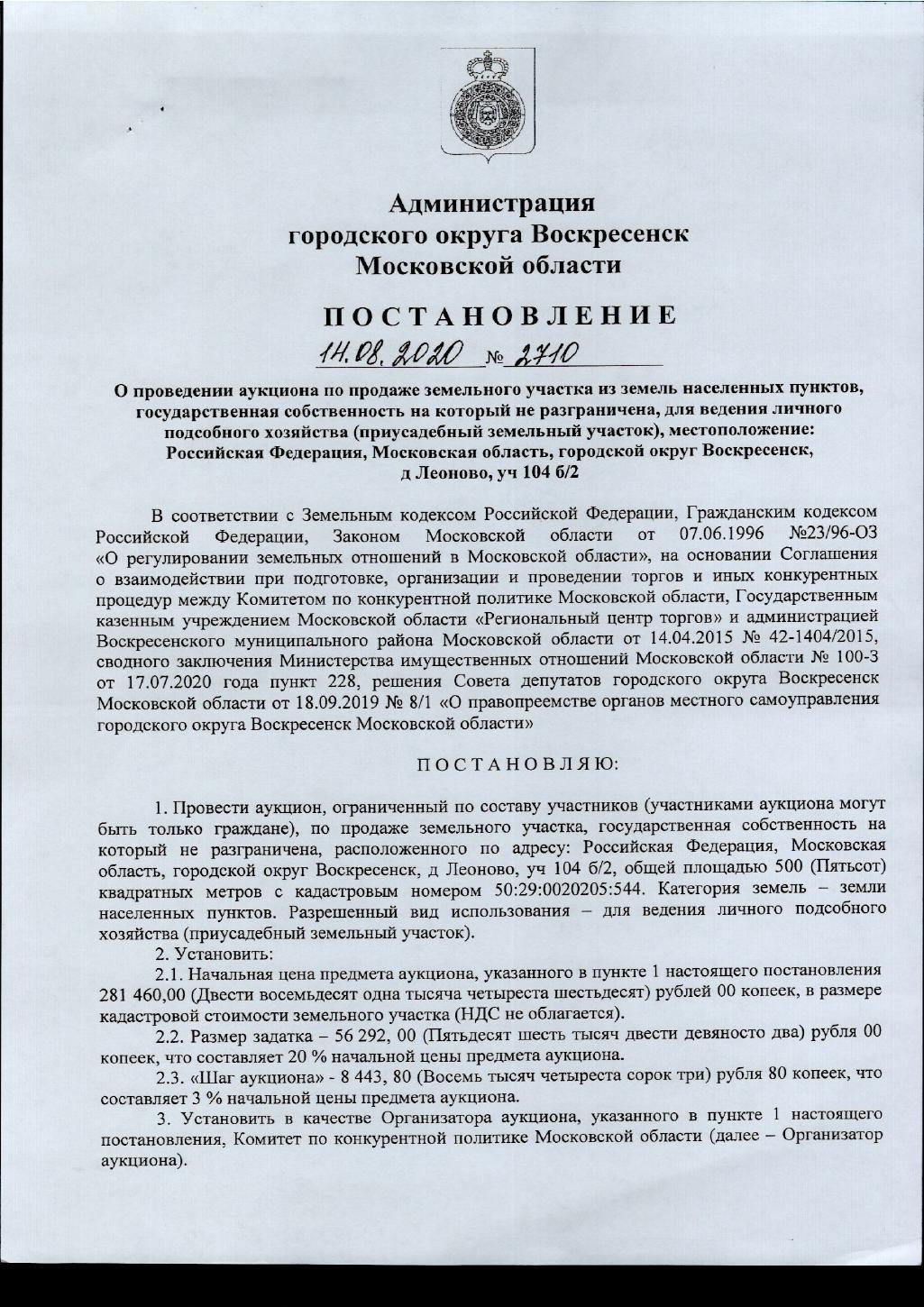 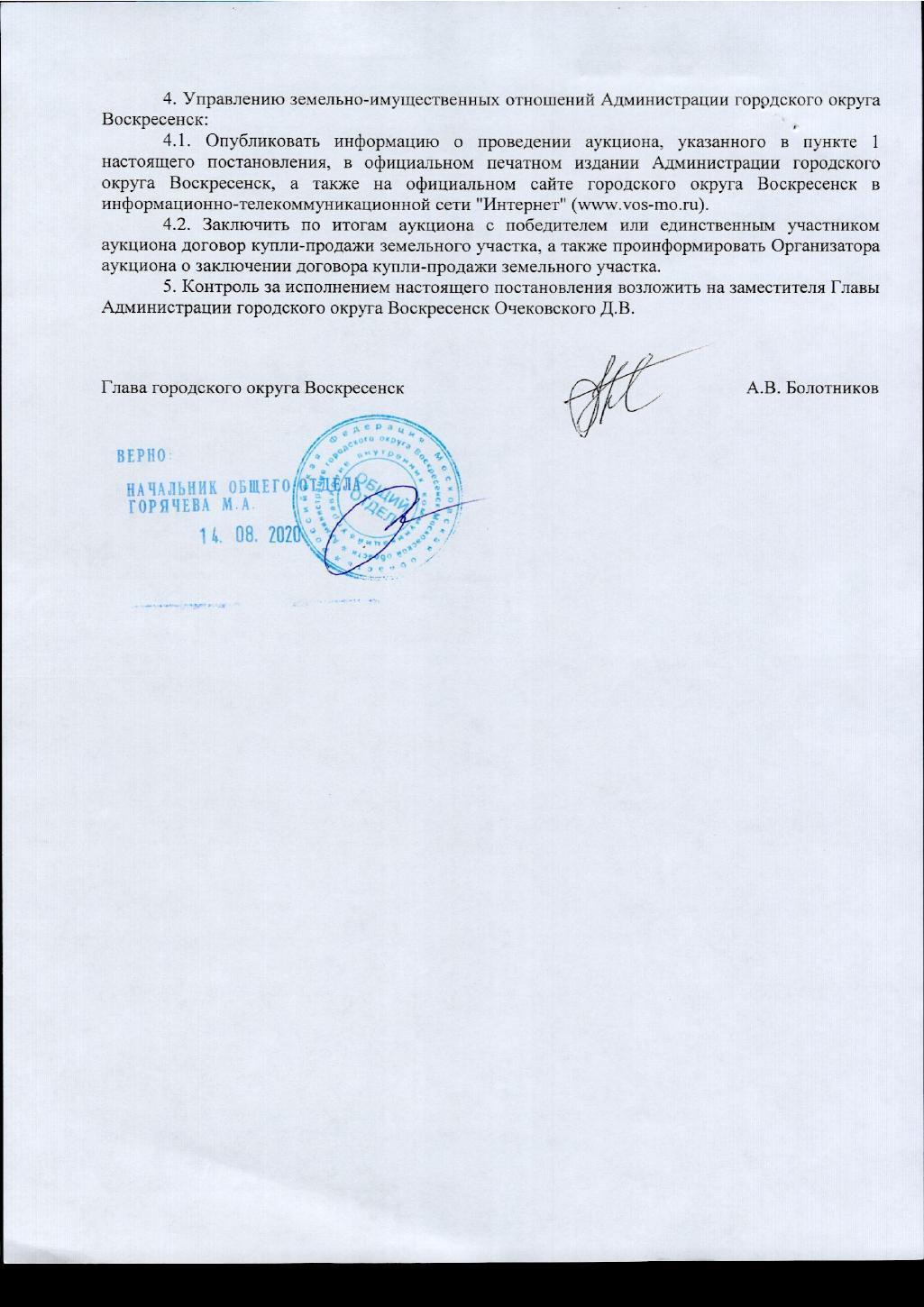 Приложение 2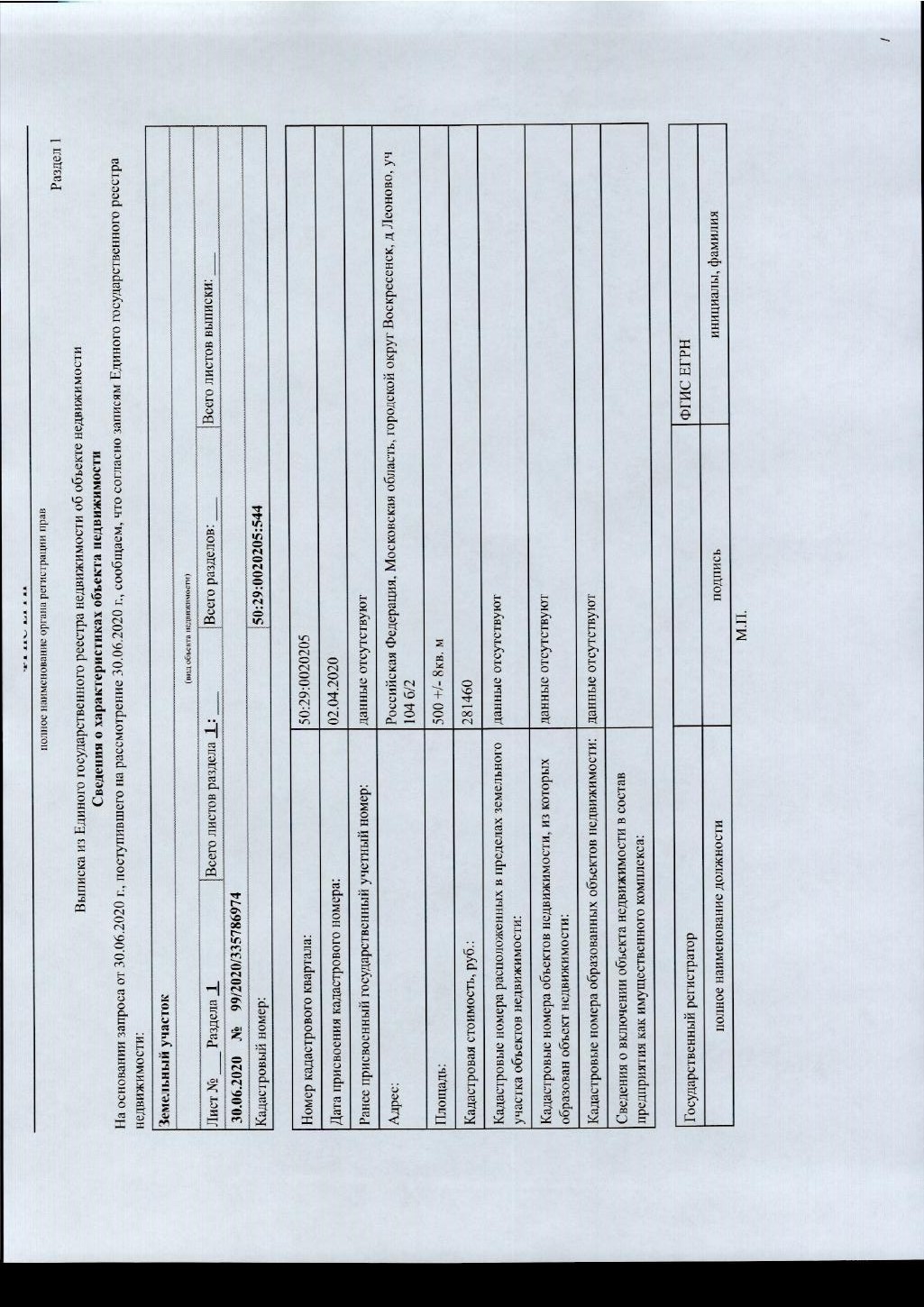 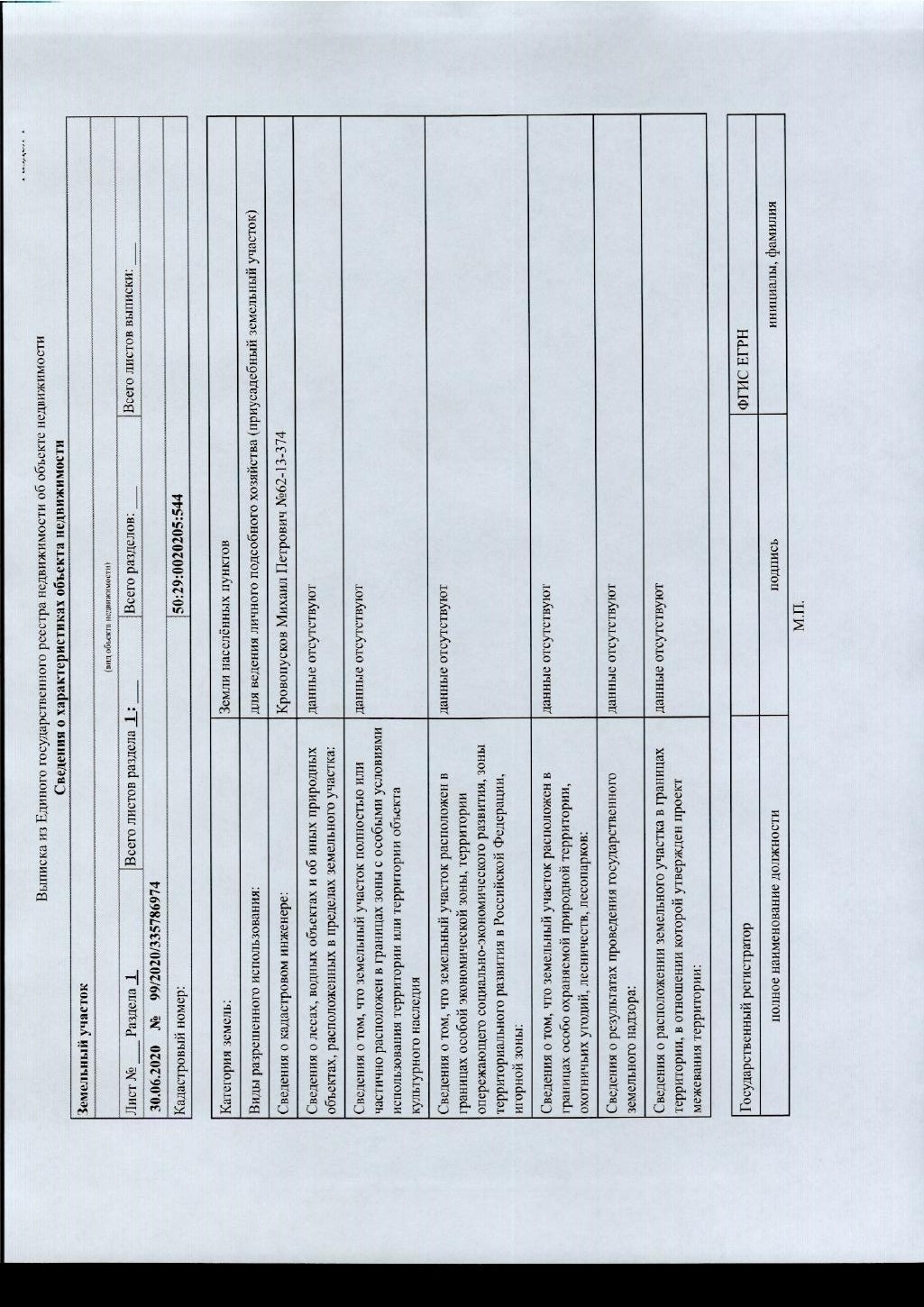 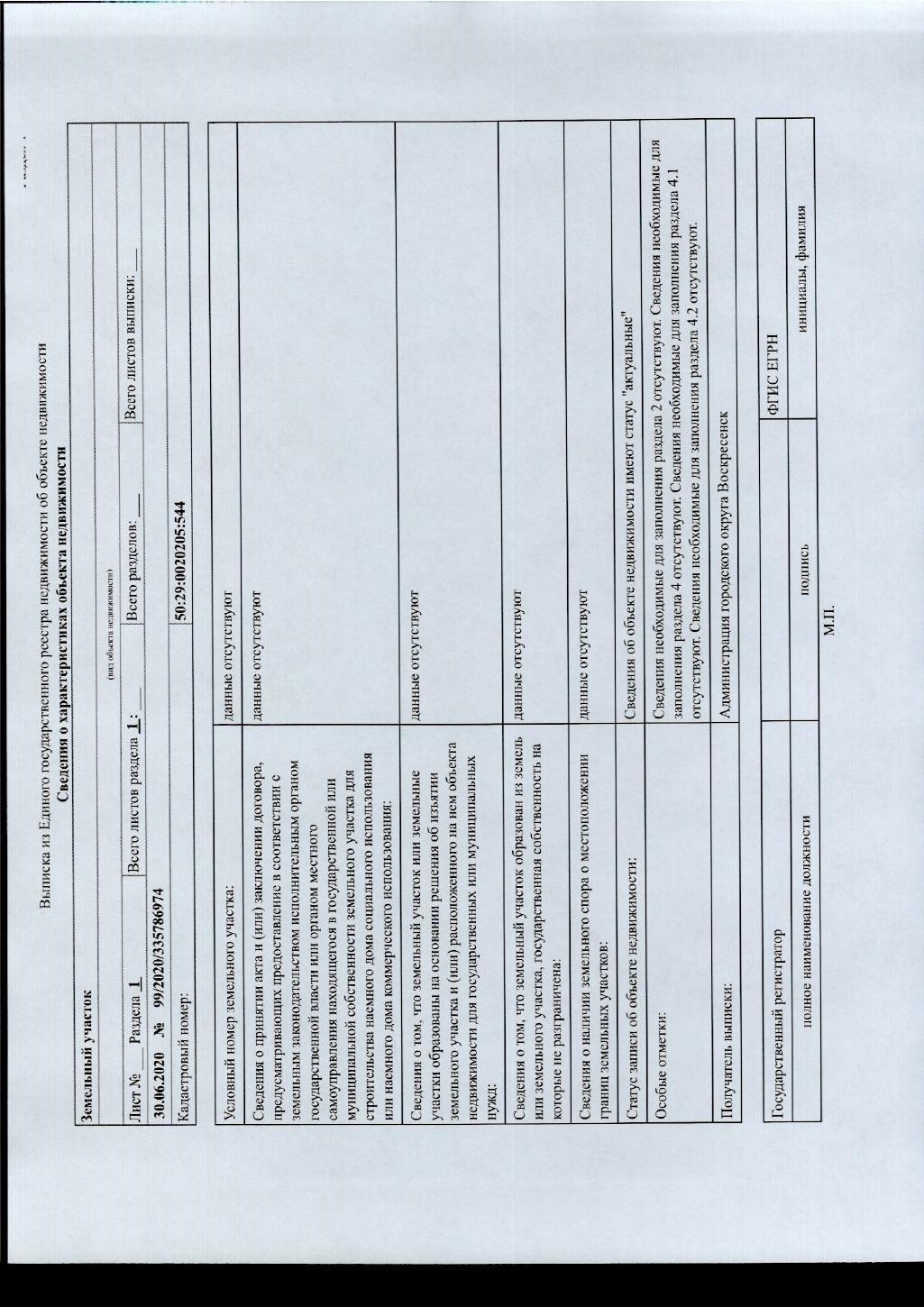 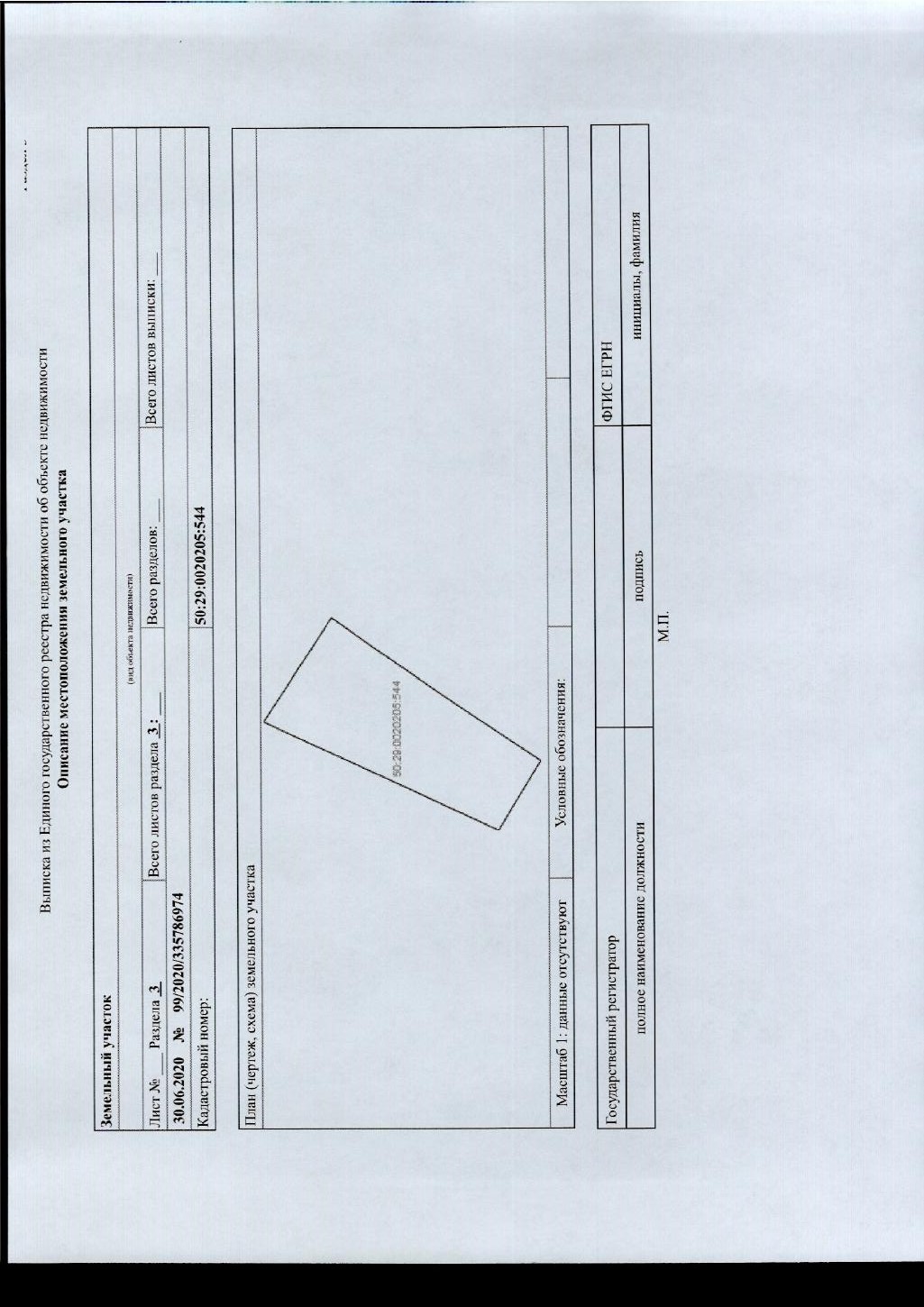 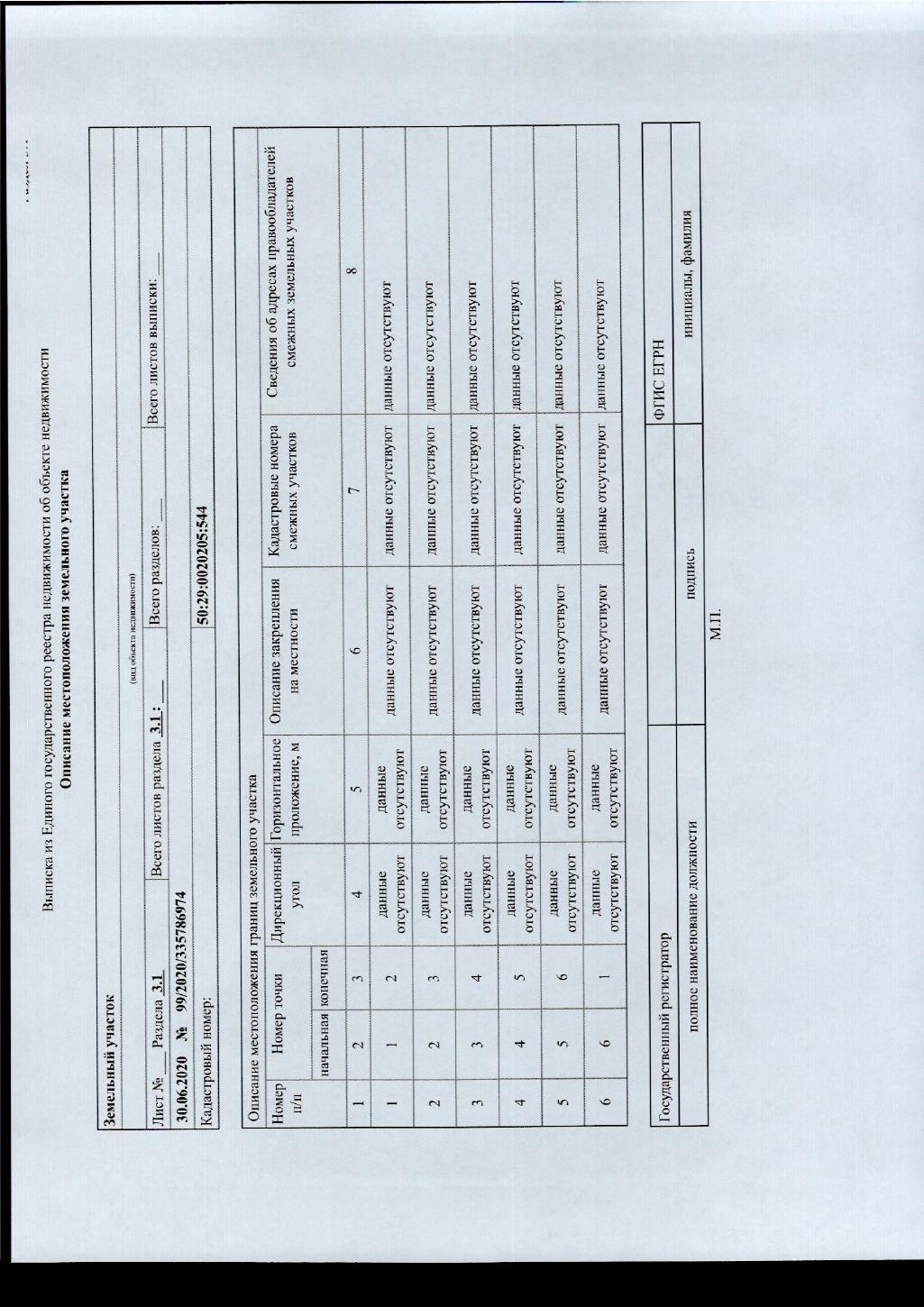 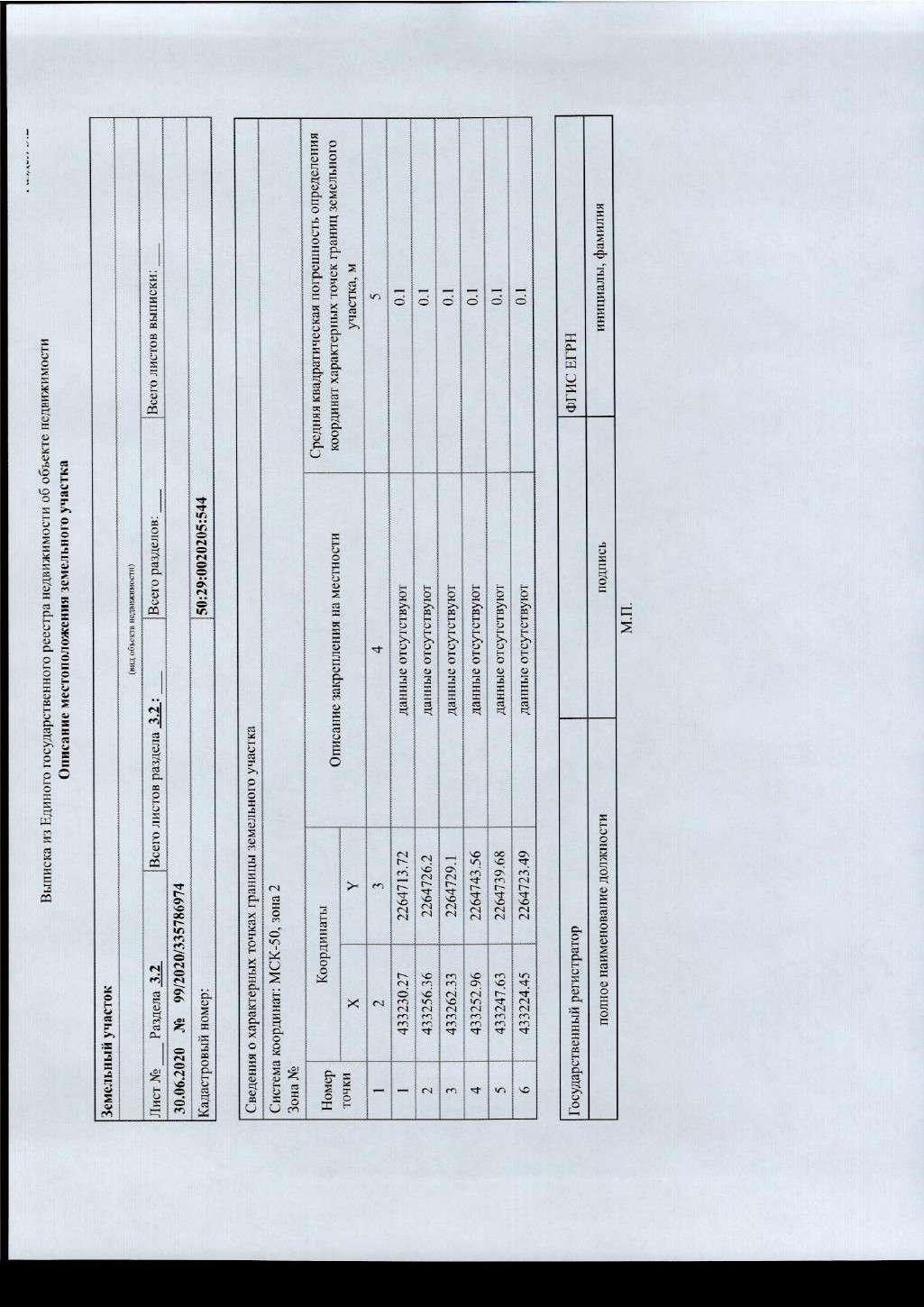 Приложение 3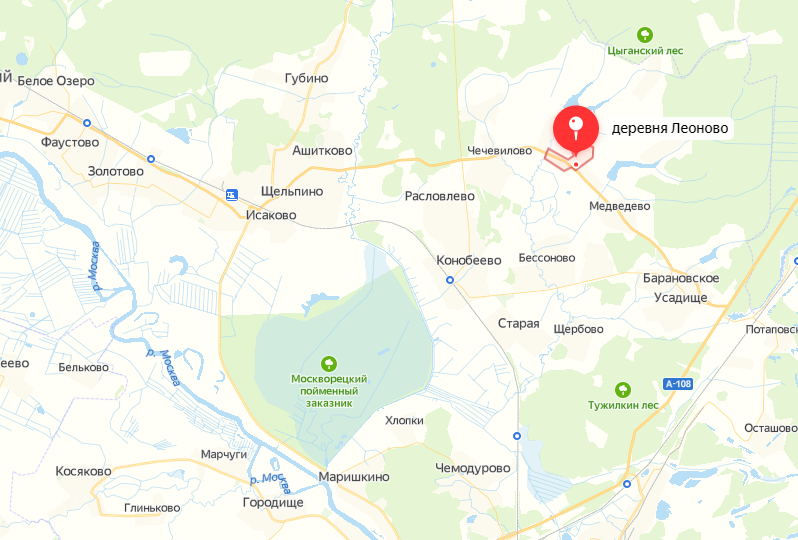 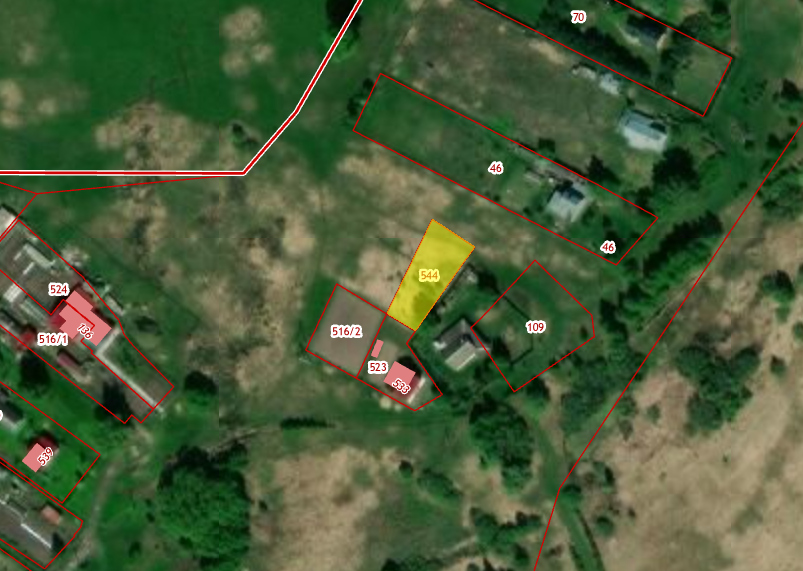 Приложение 4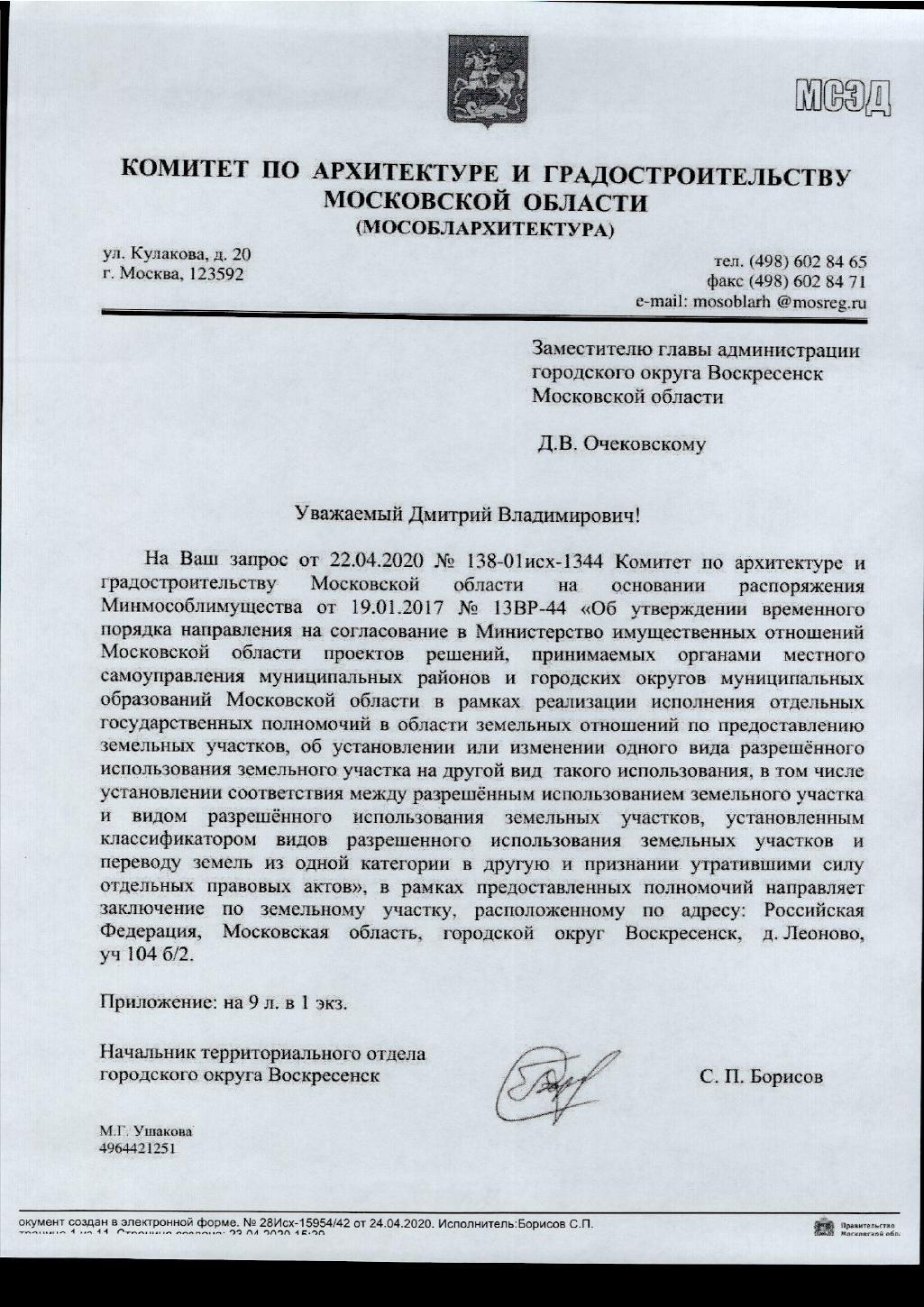 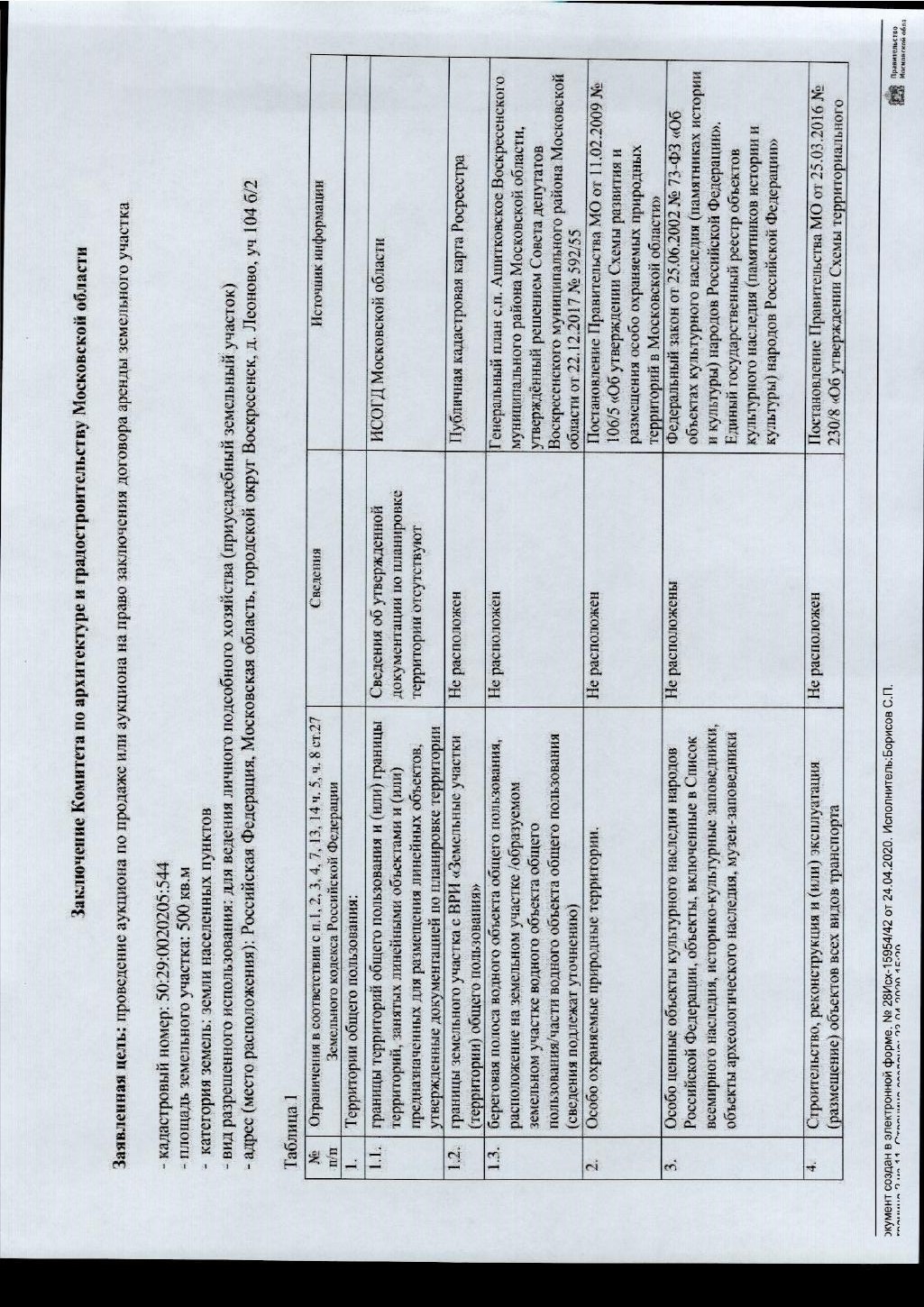 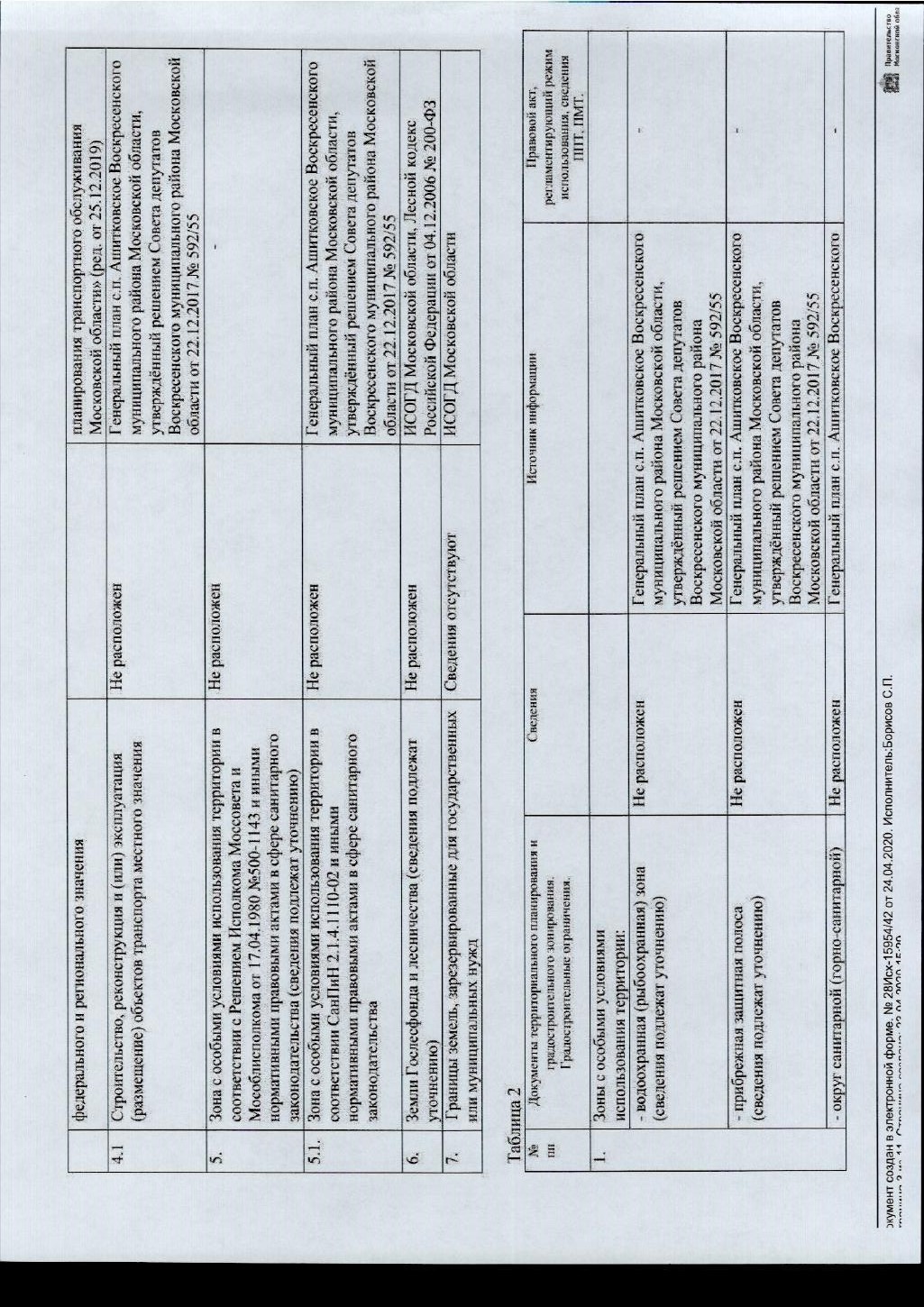 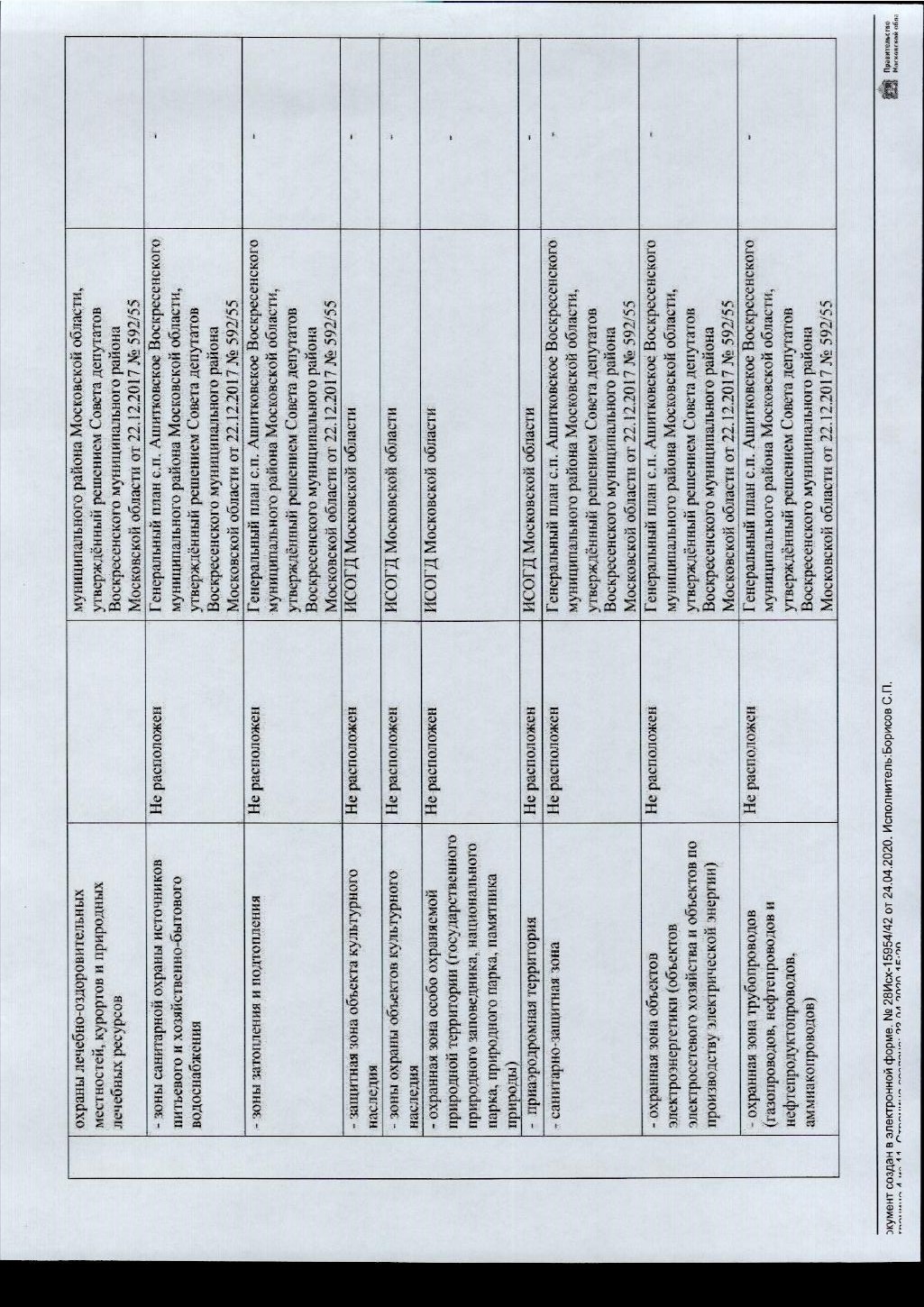 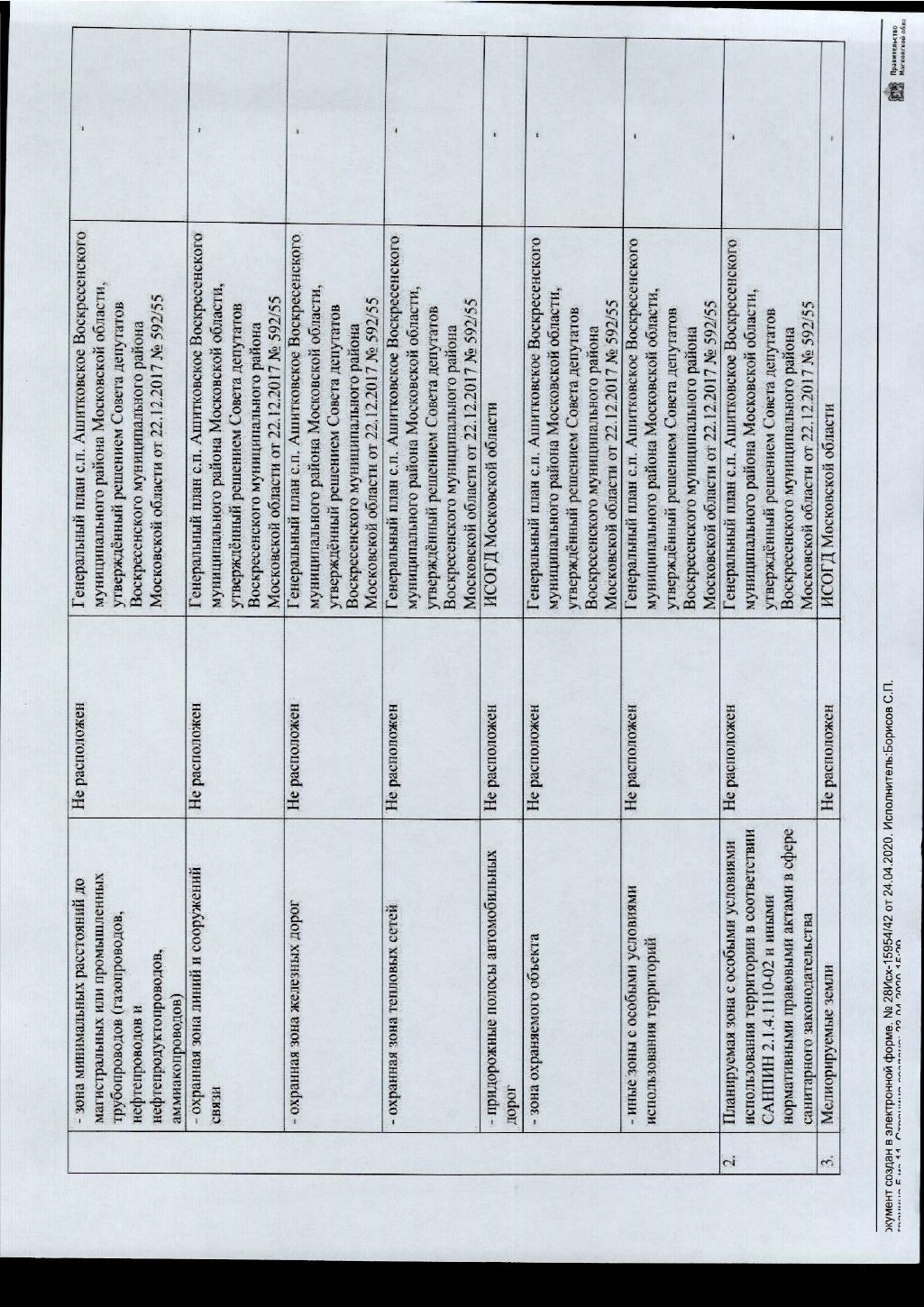 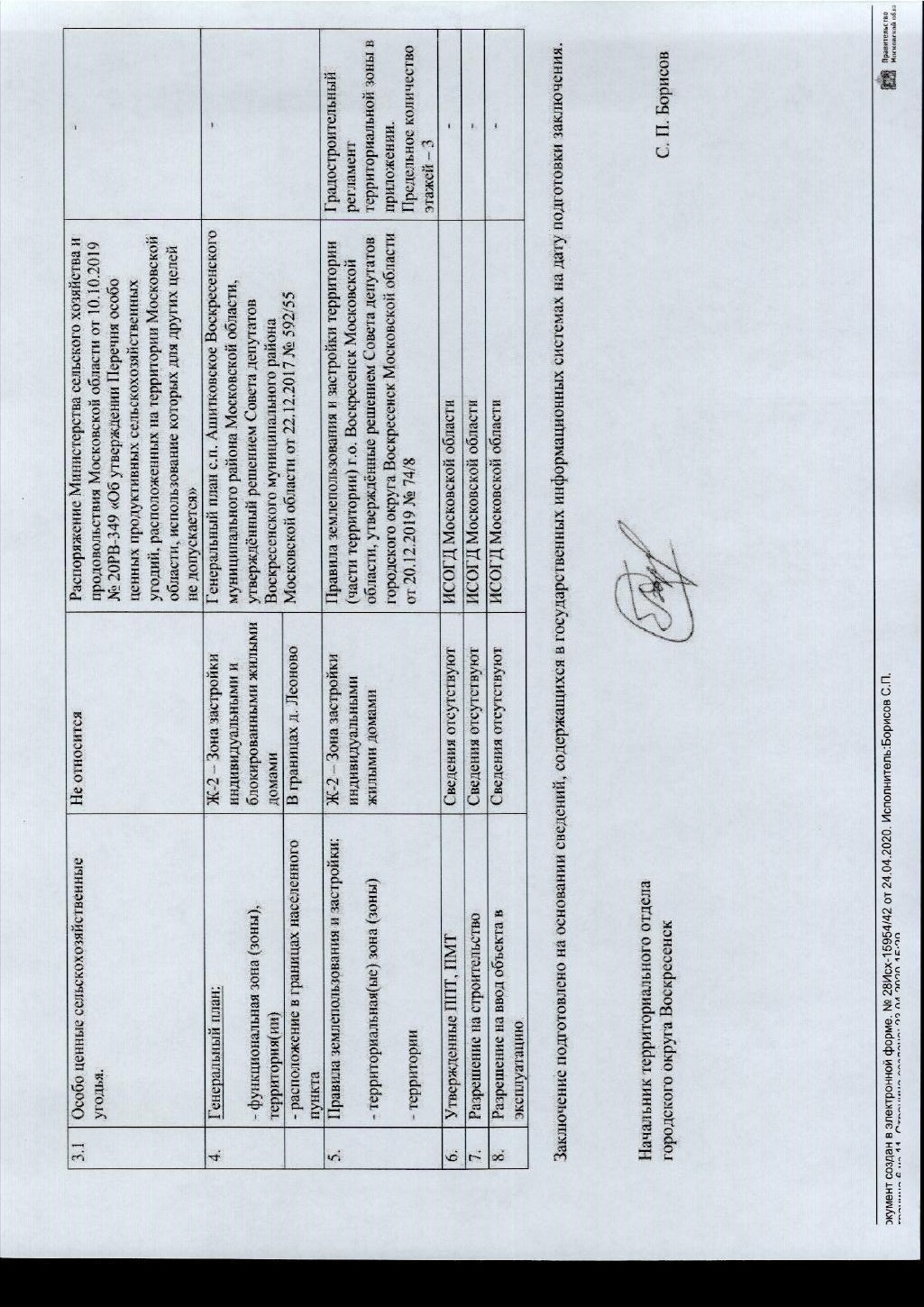 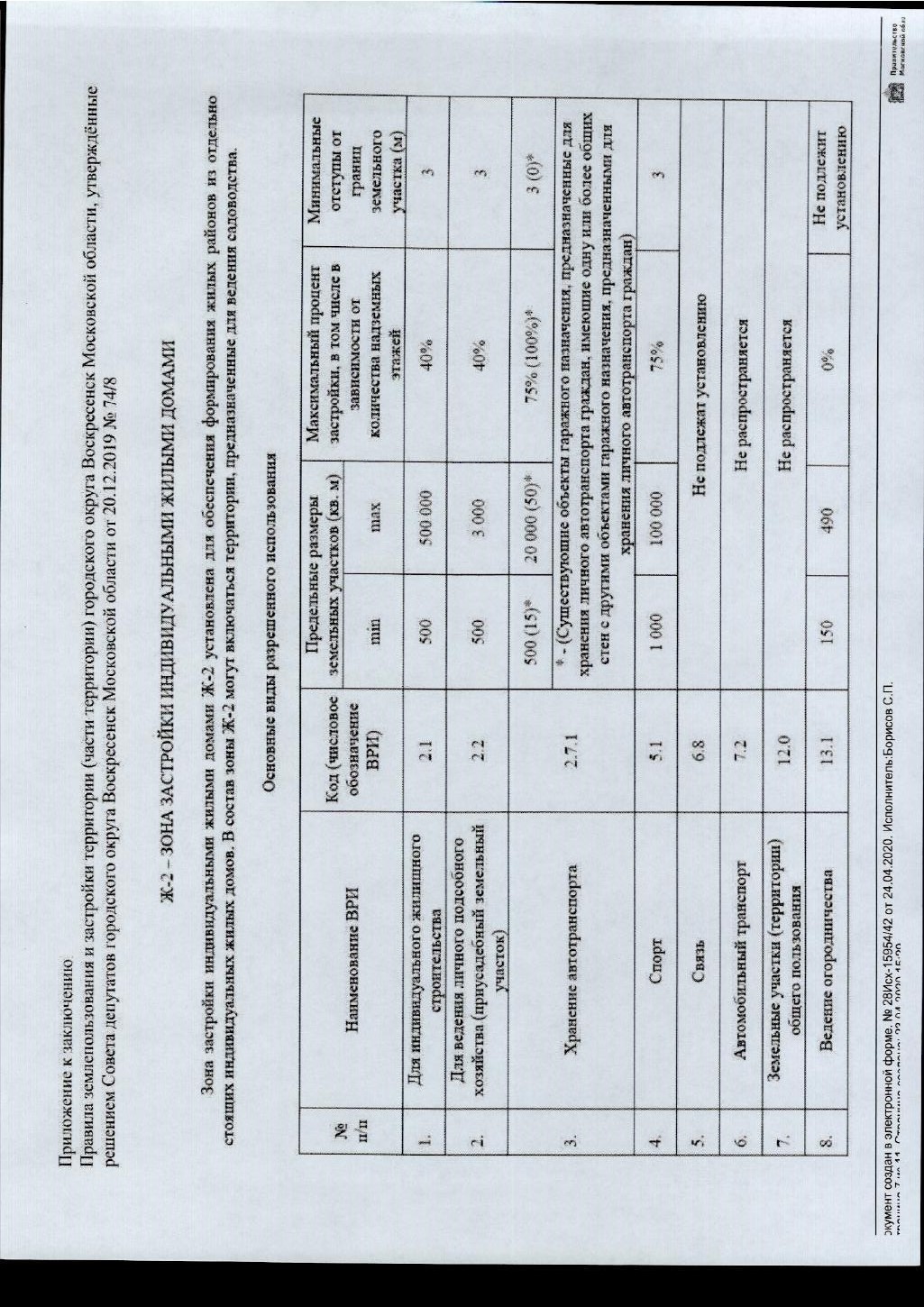 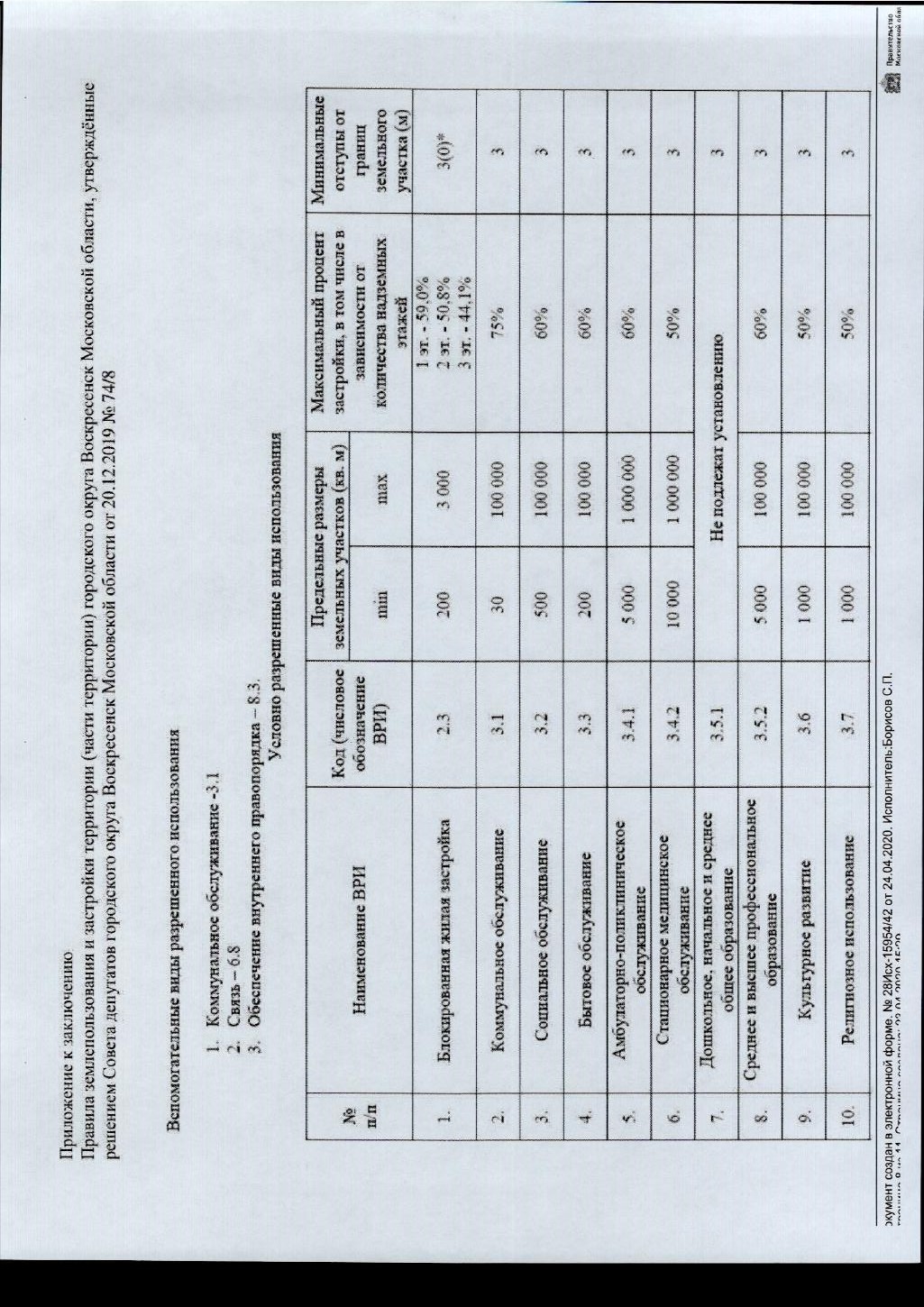 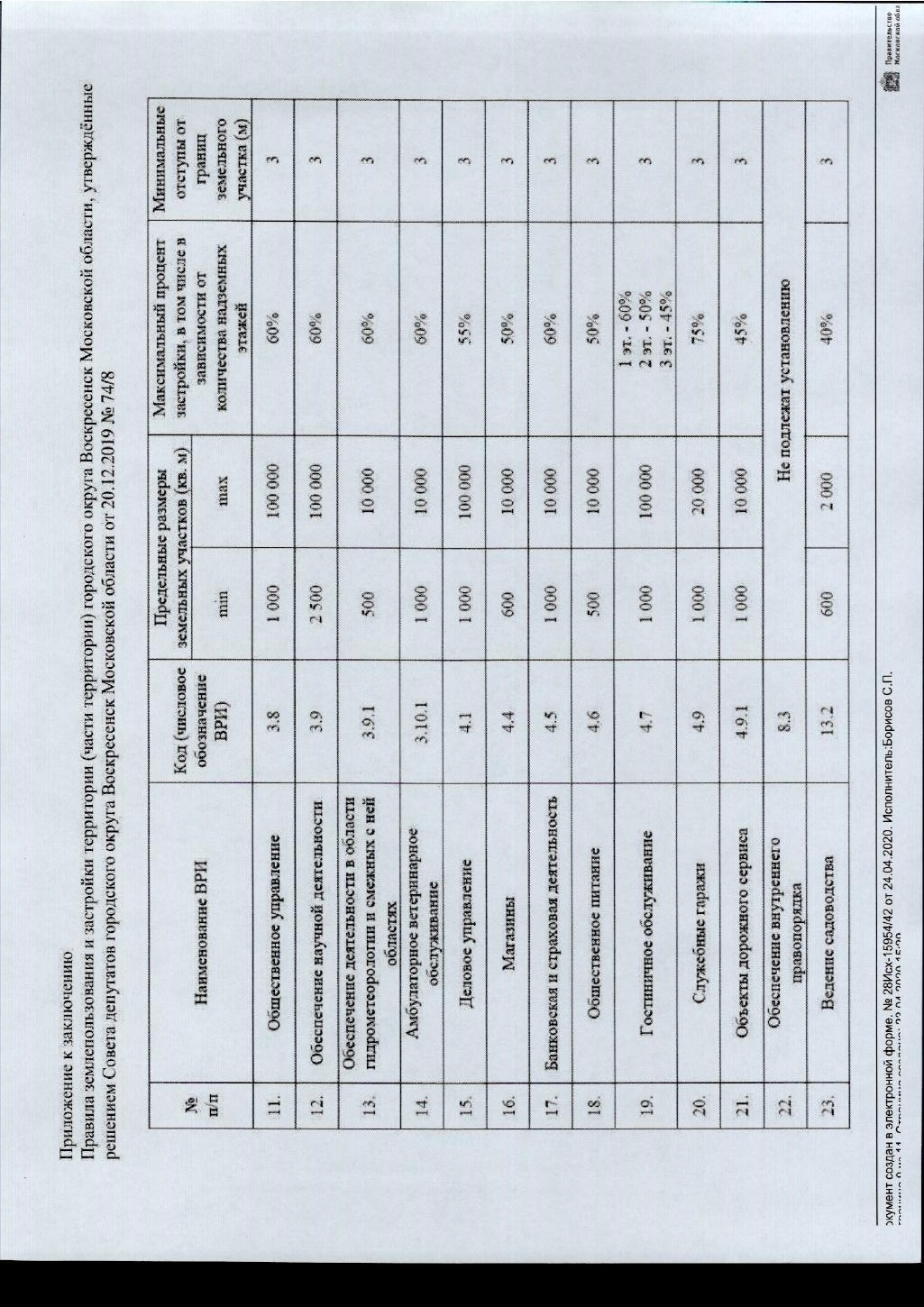 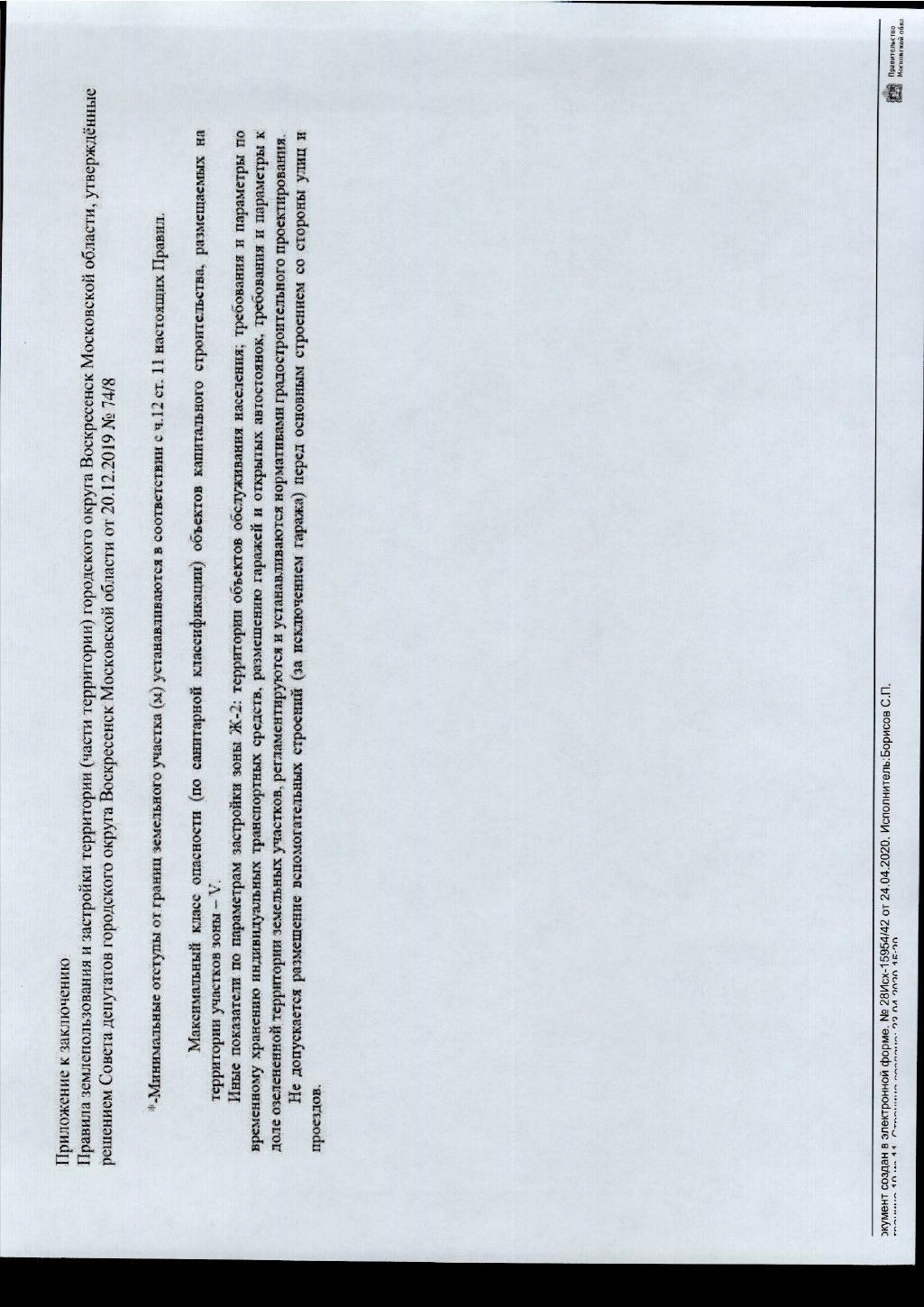 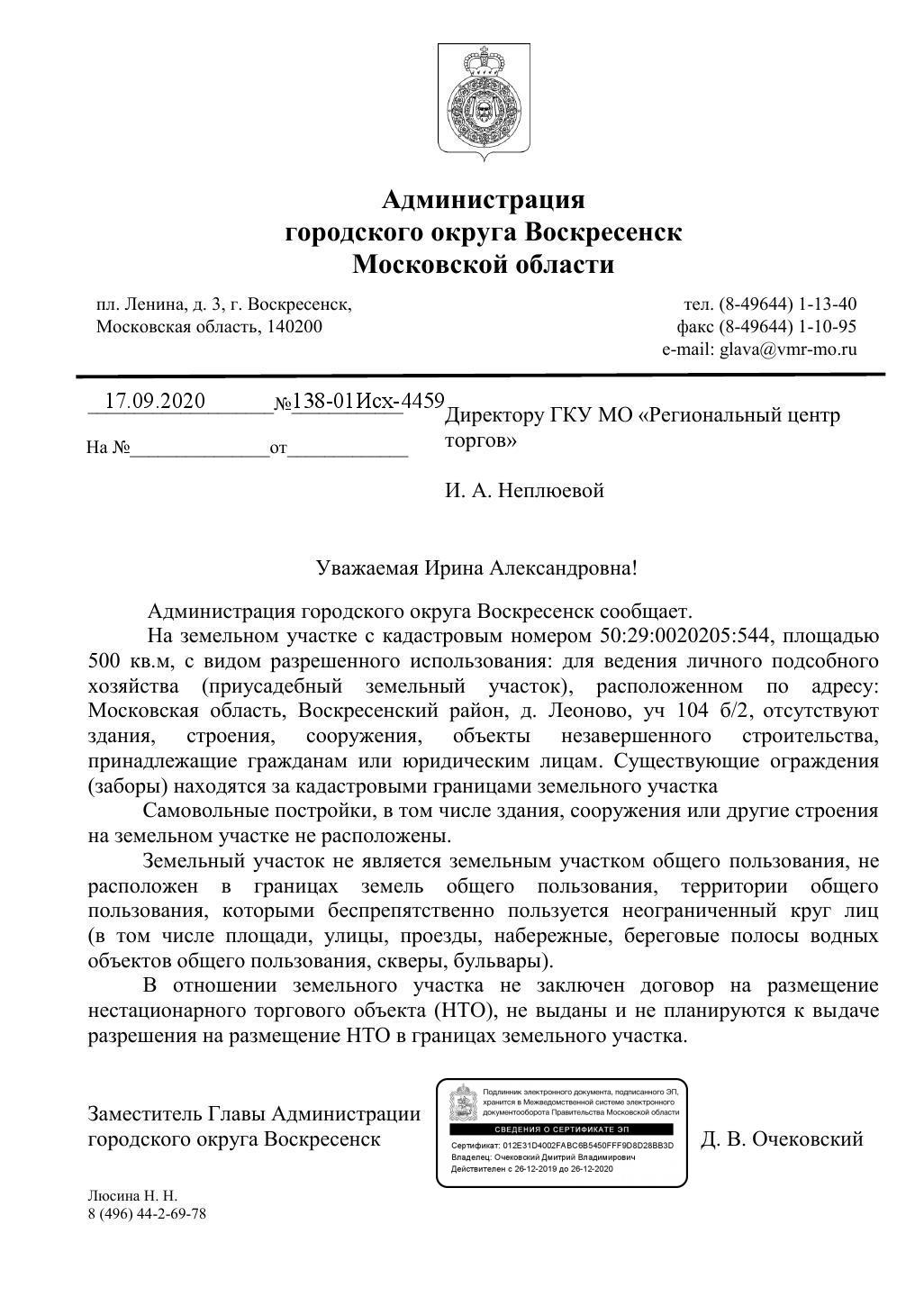 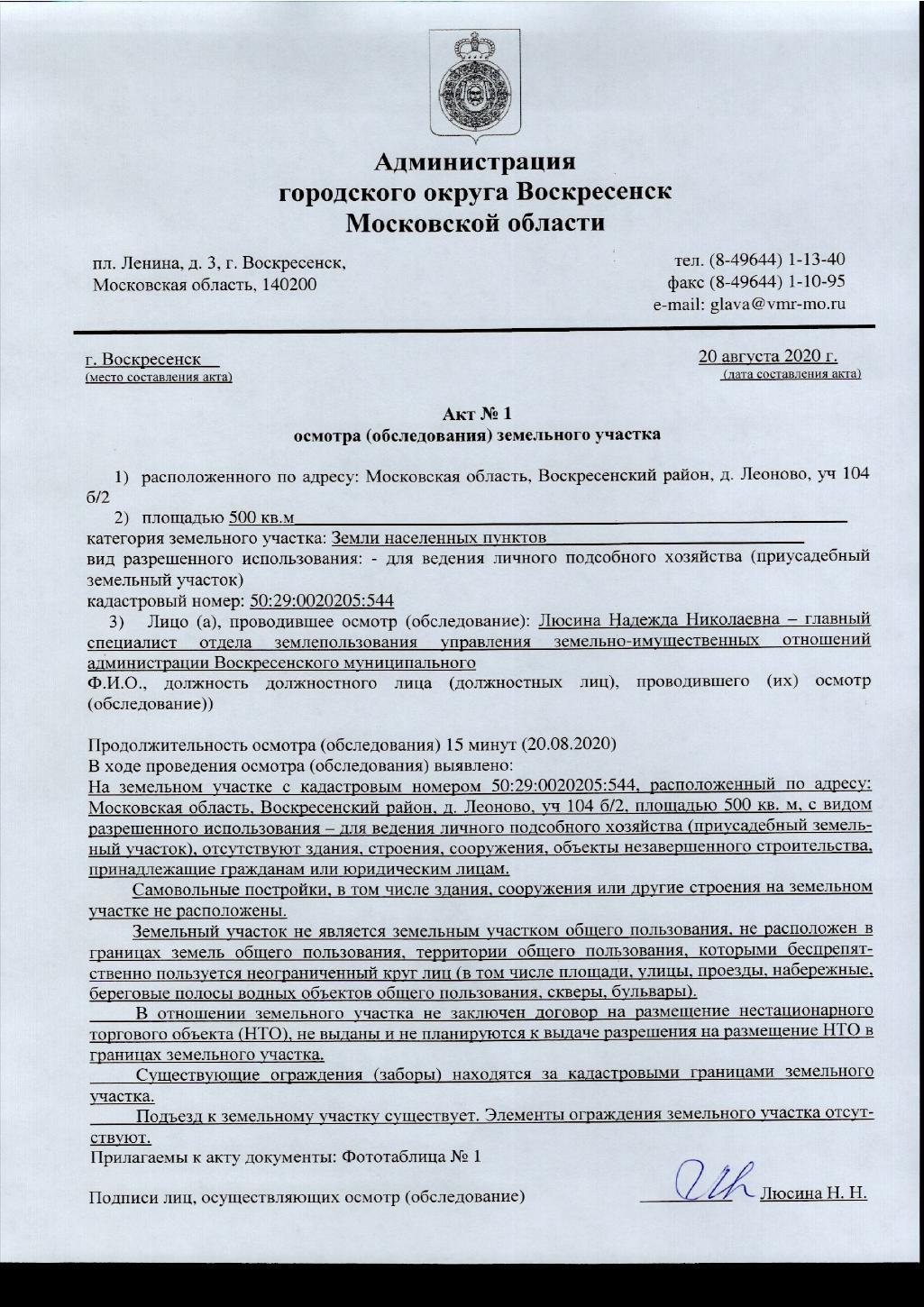 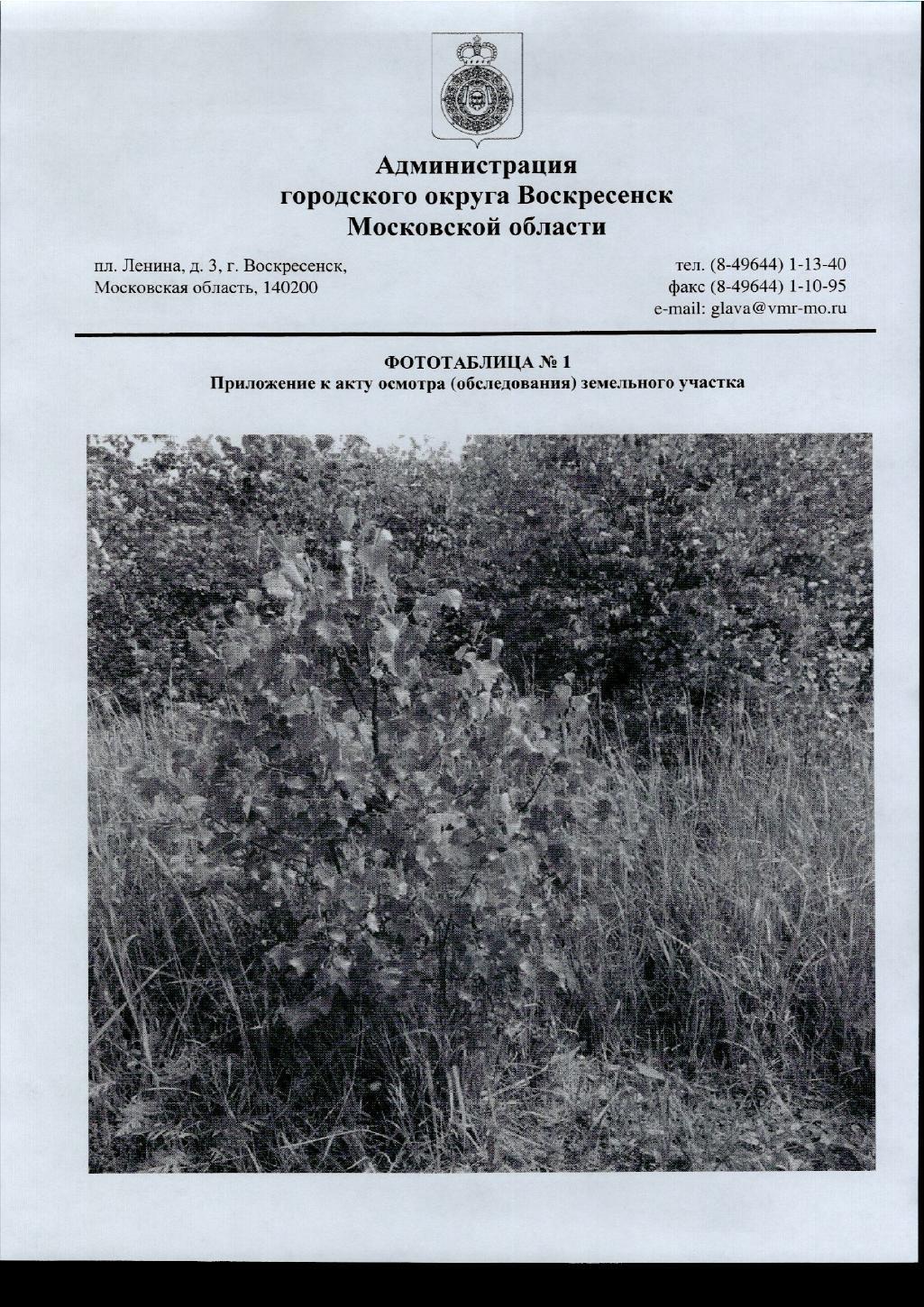 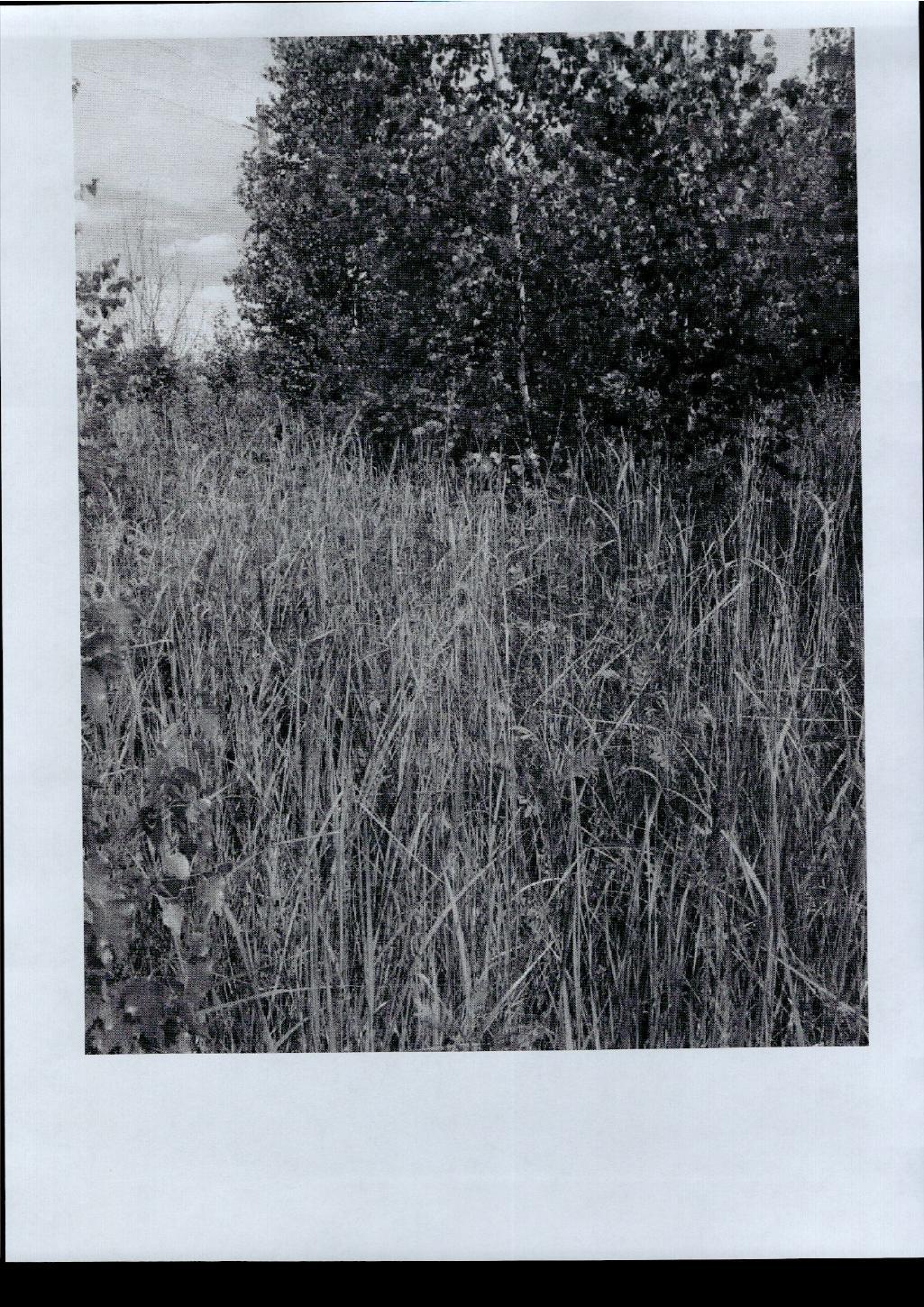 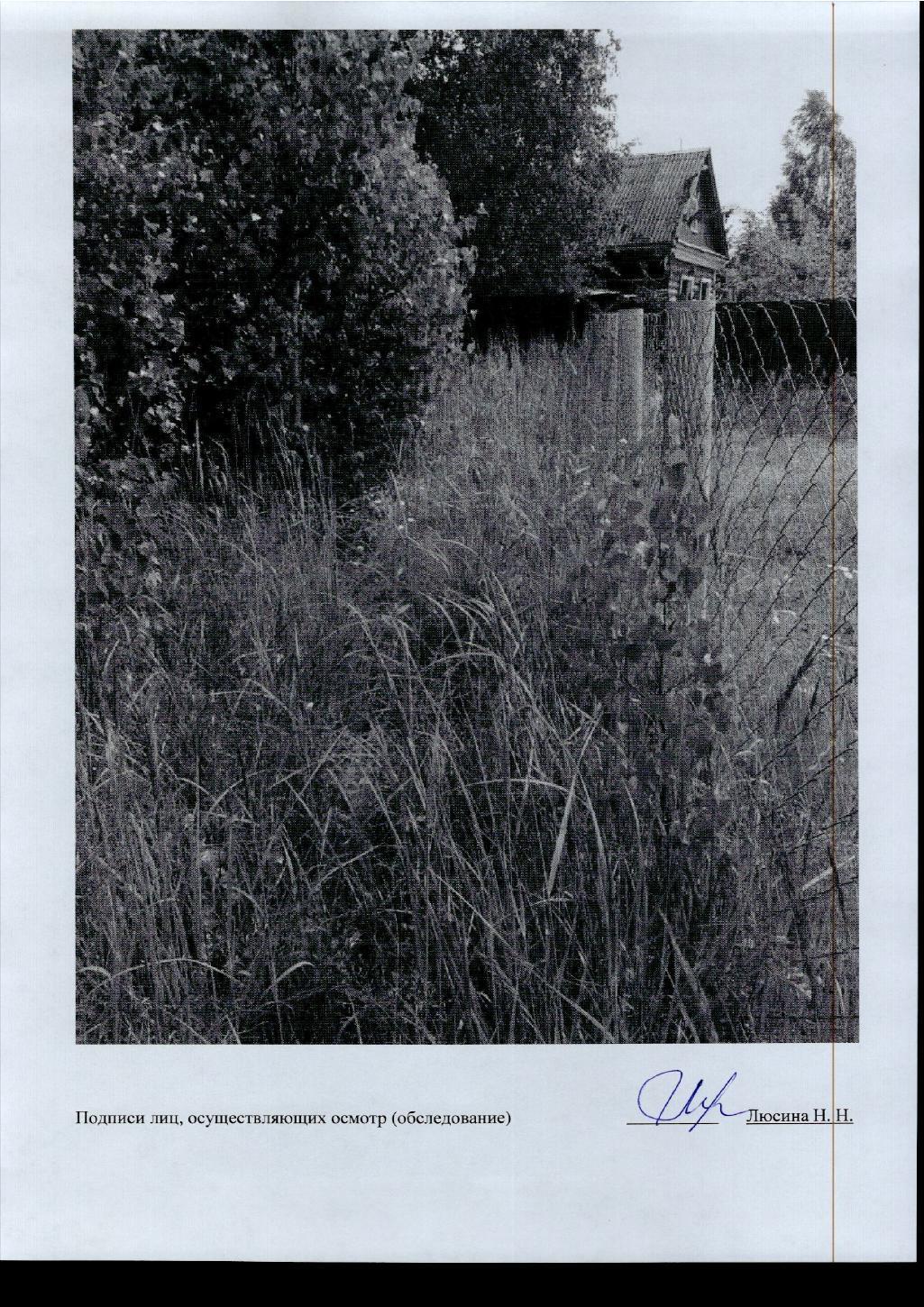 Приложение 5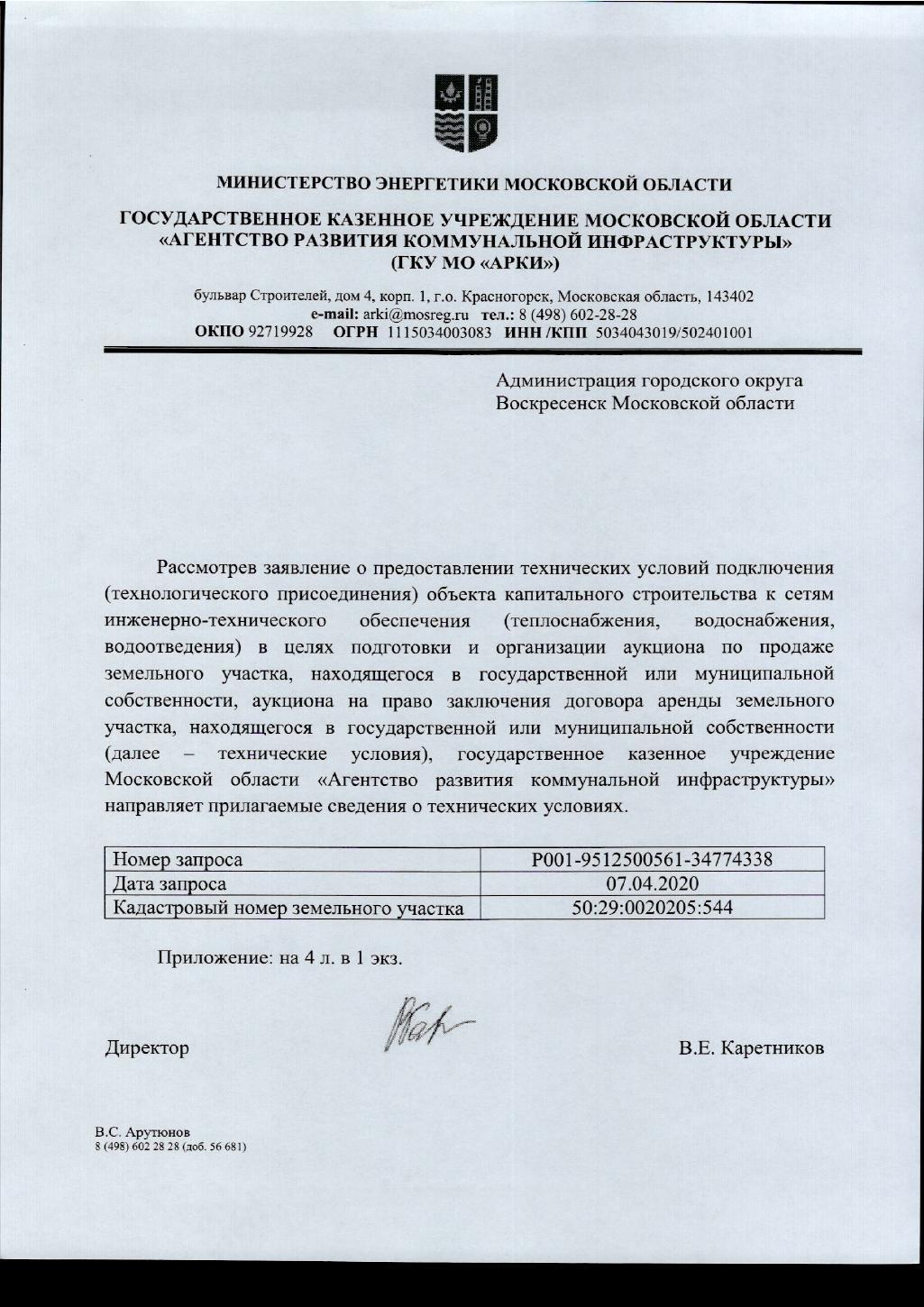 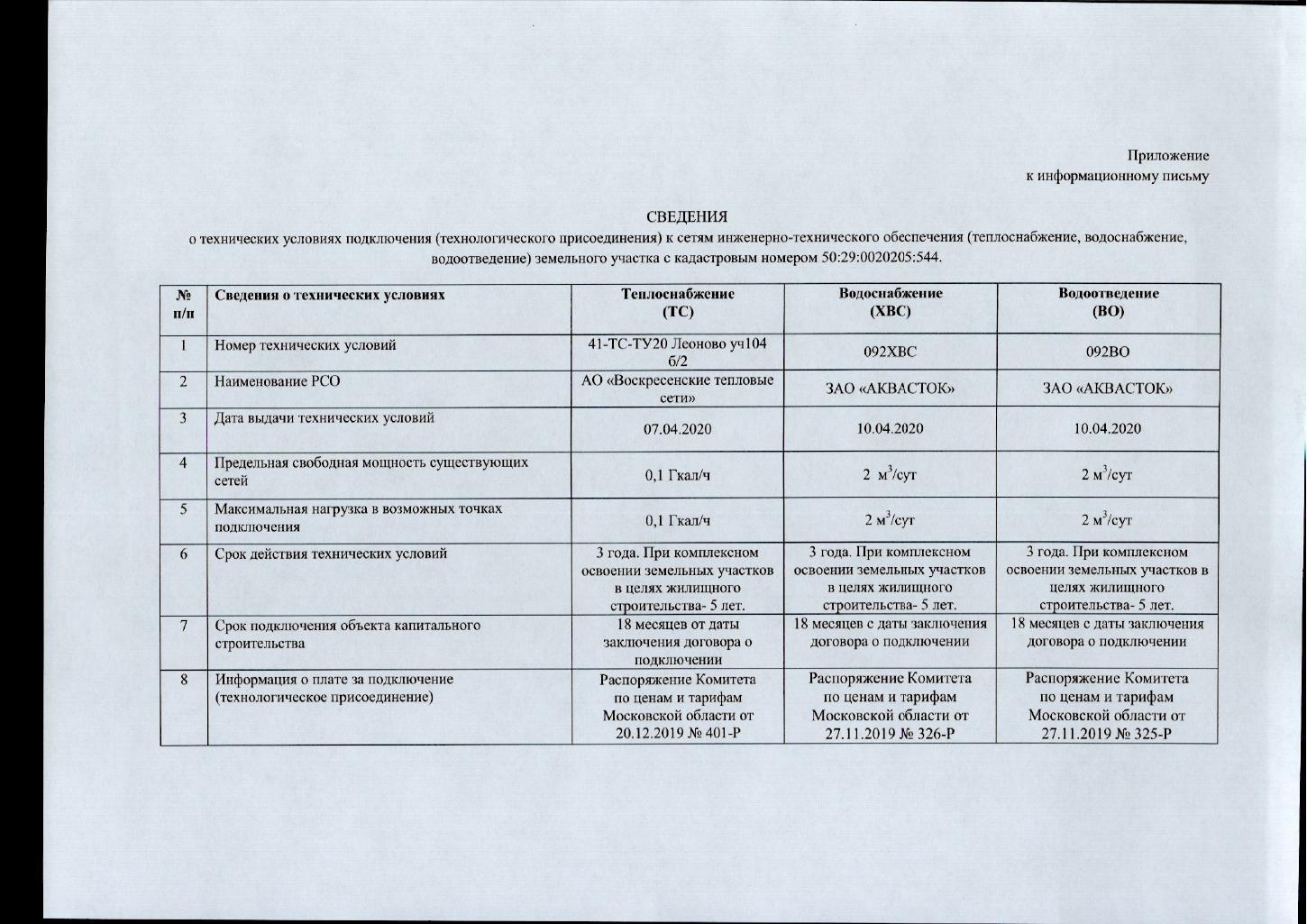 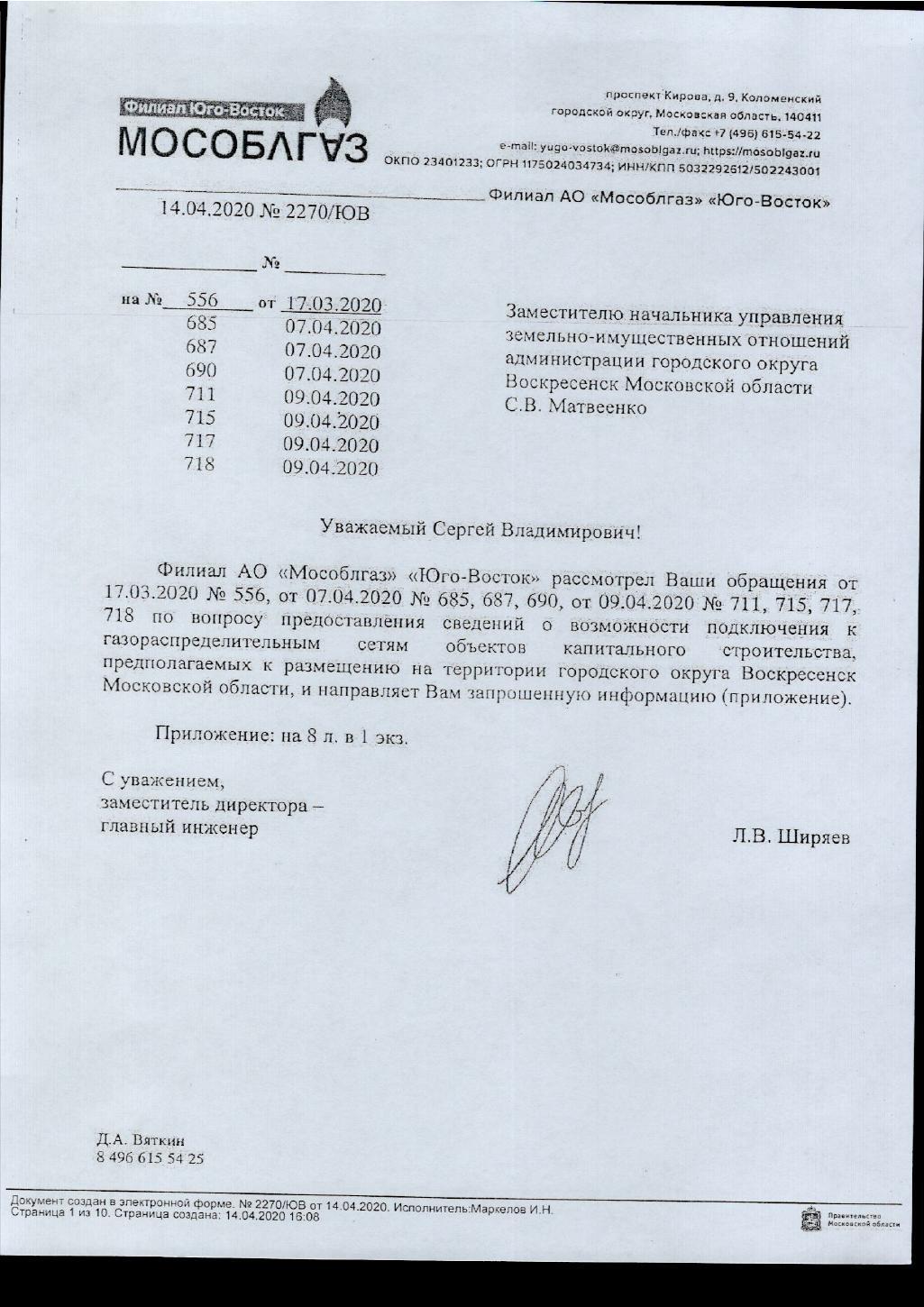 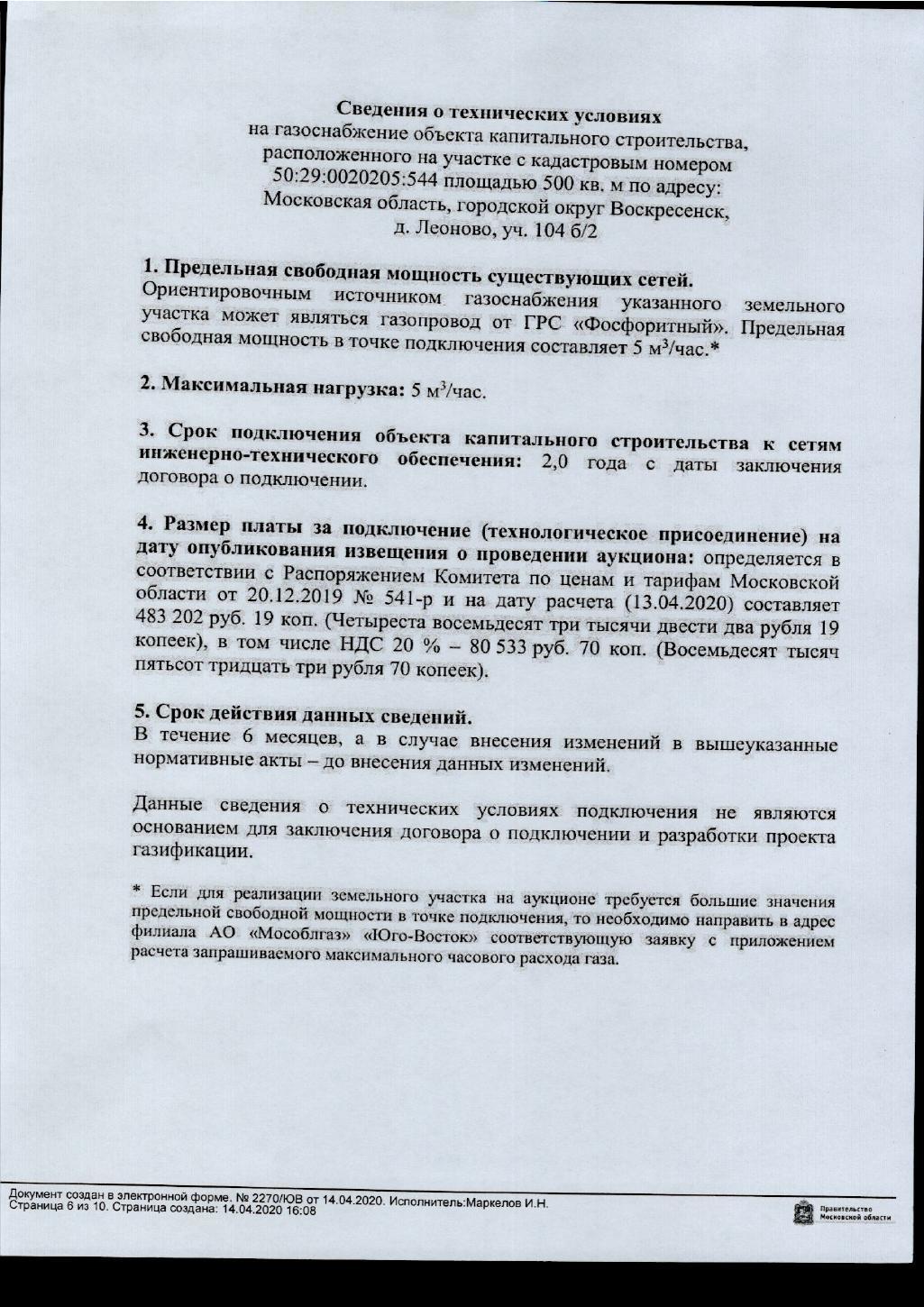 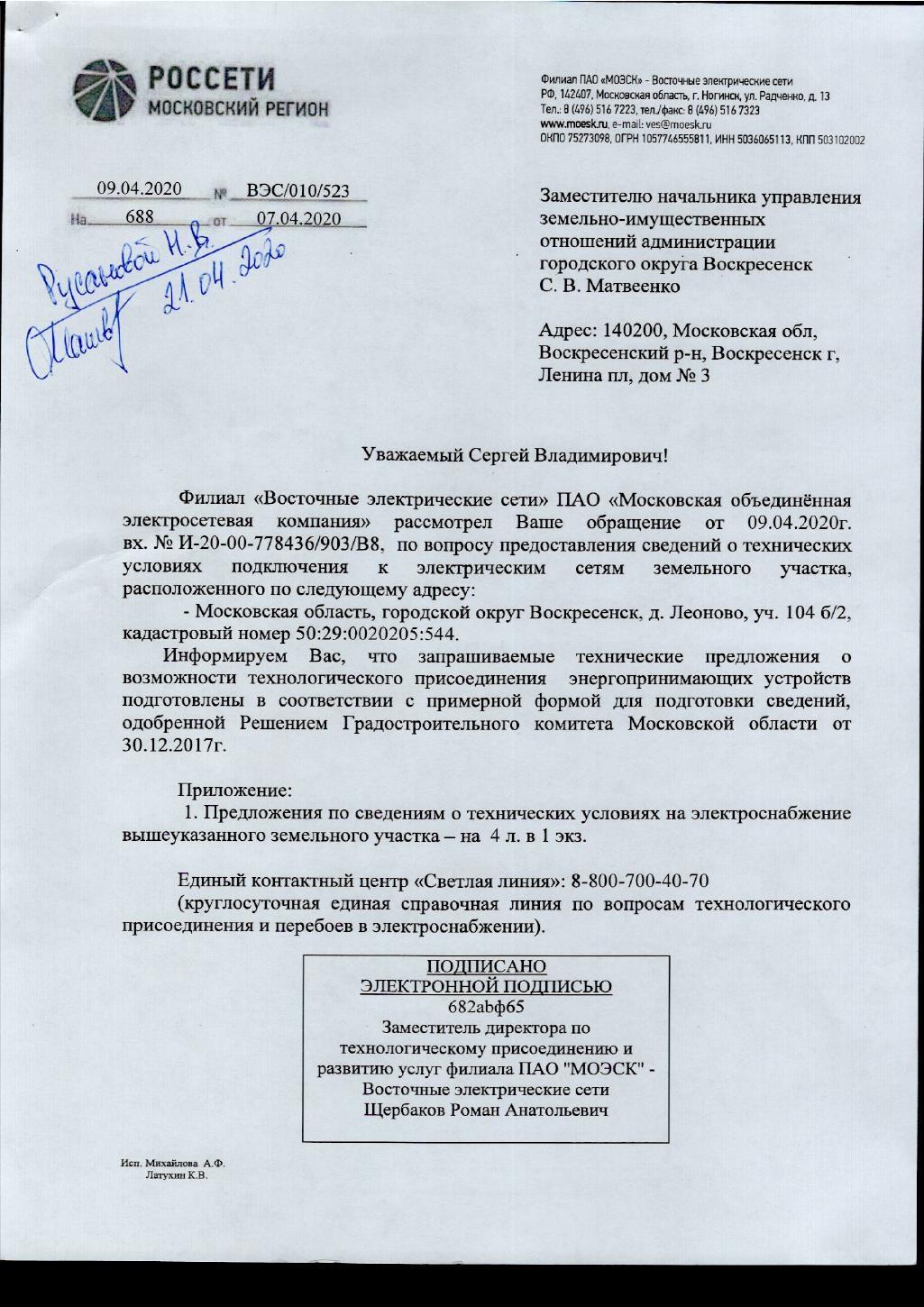 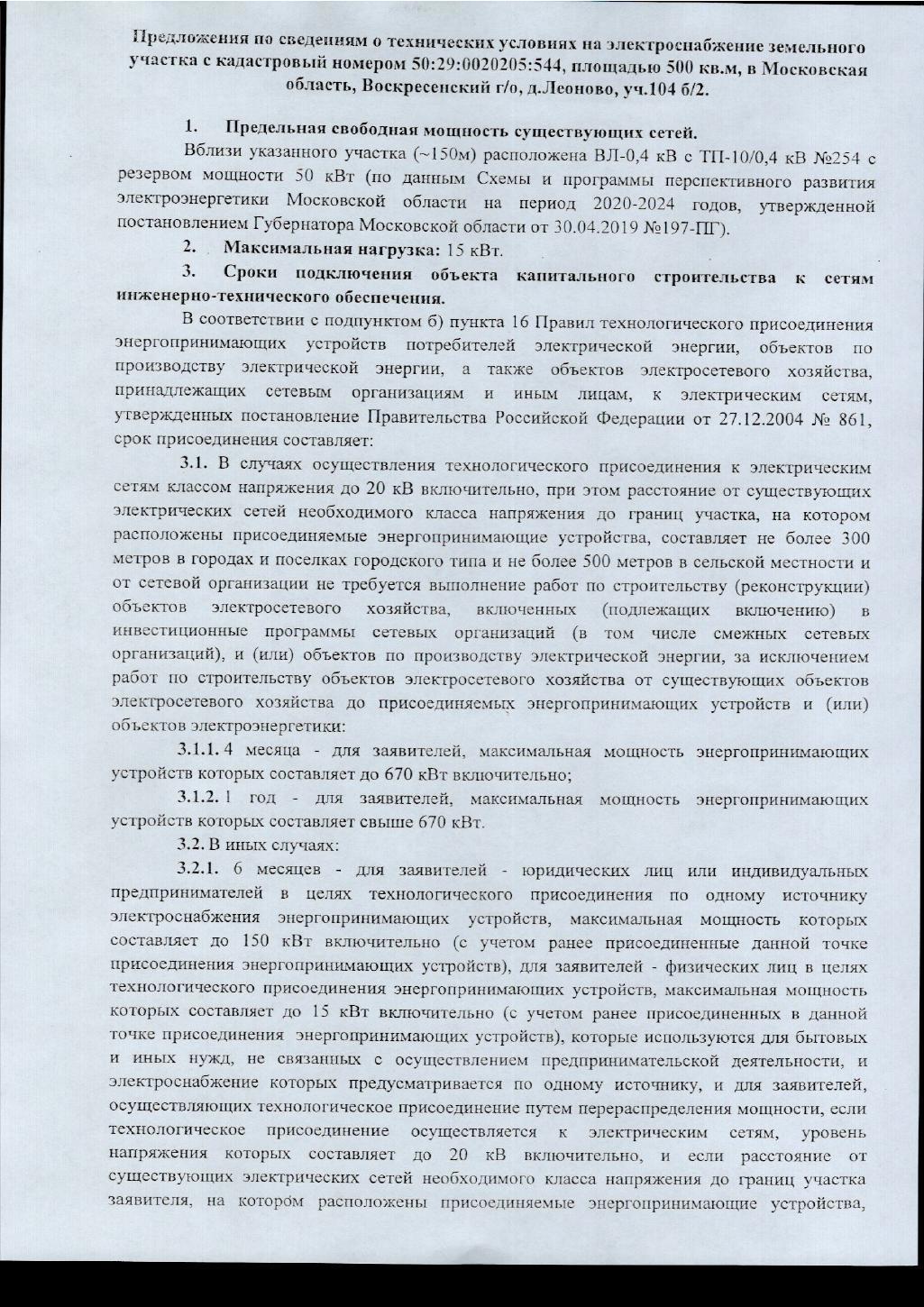 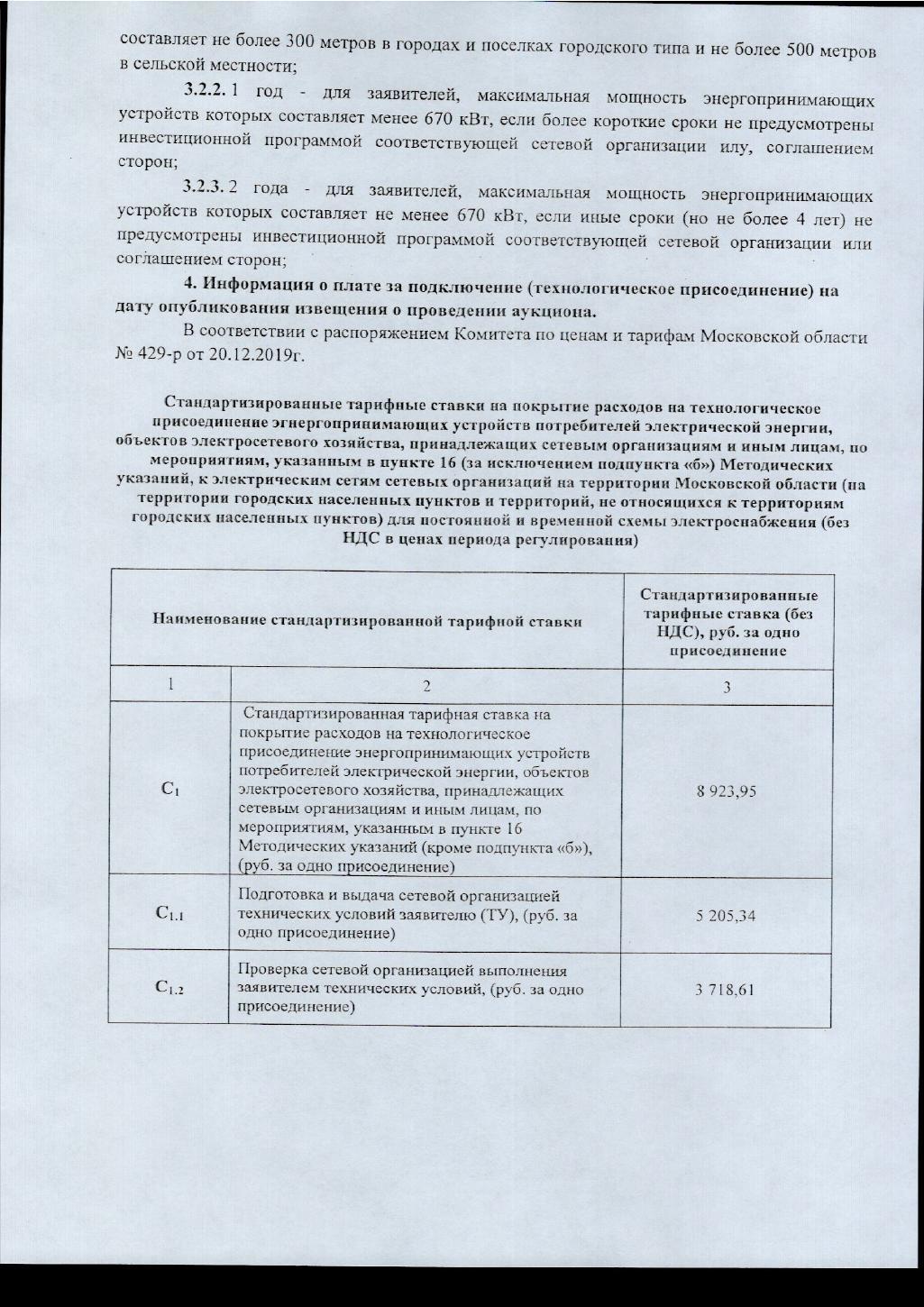 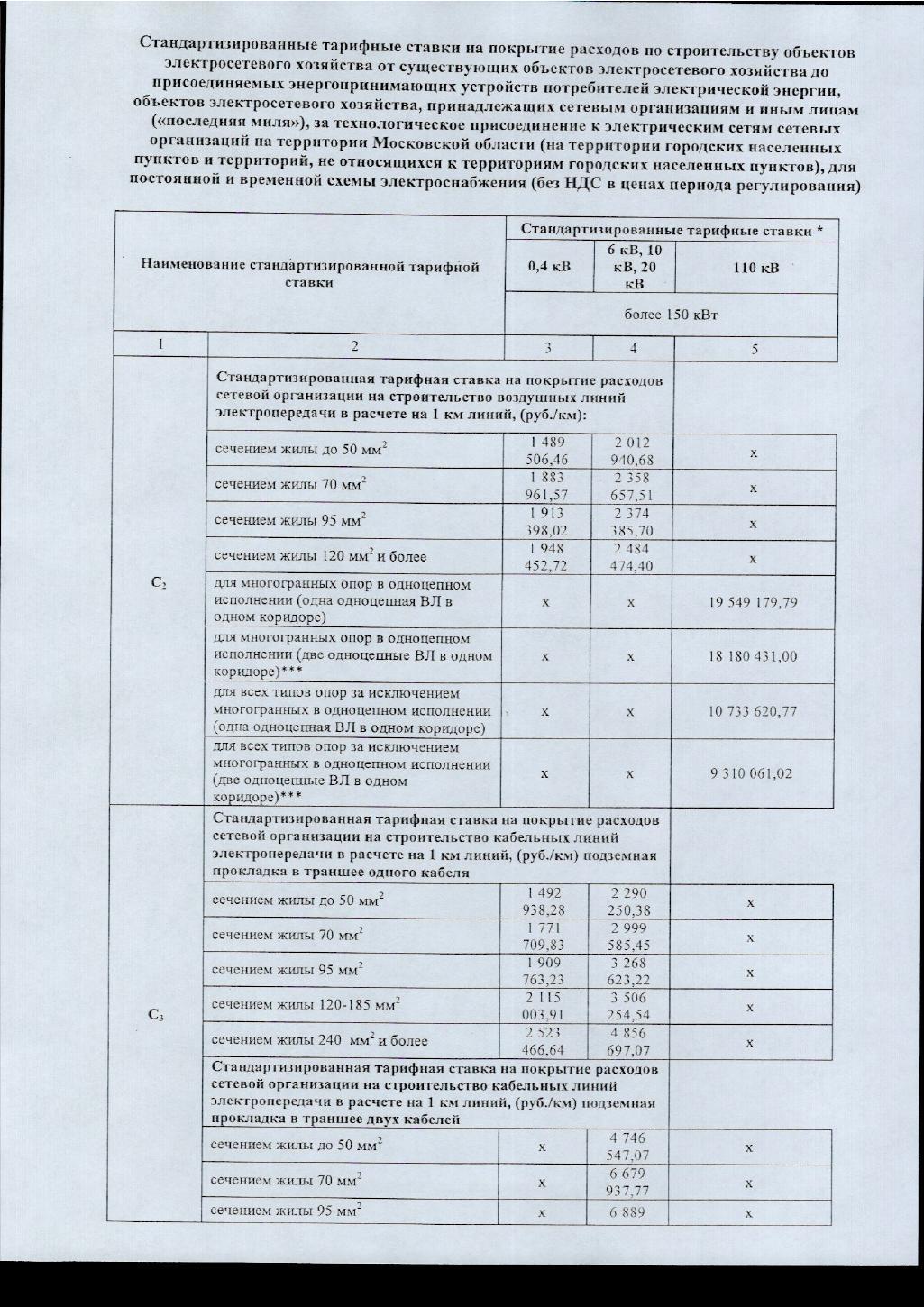 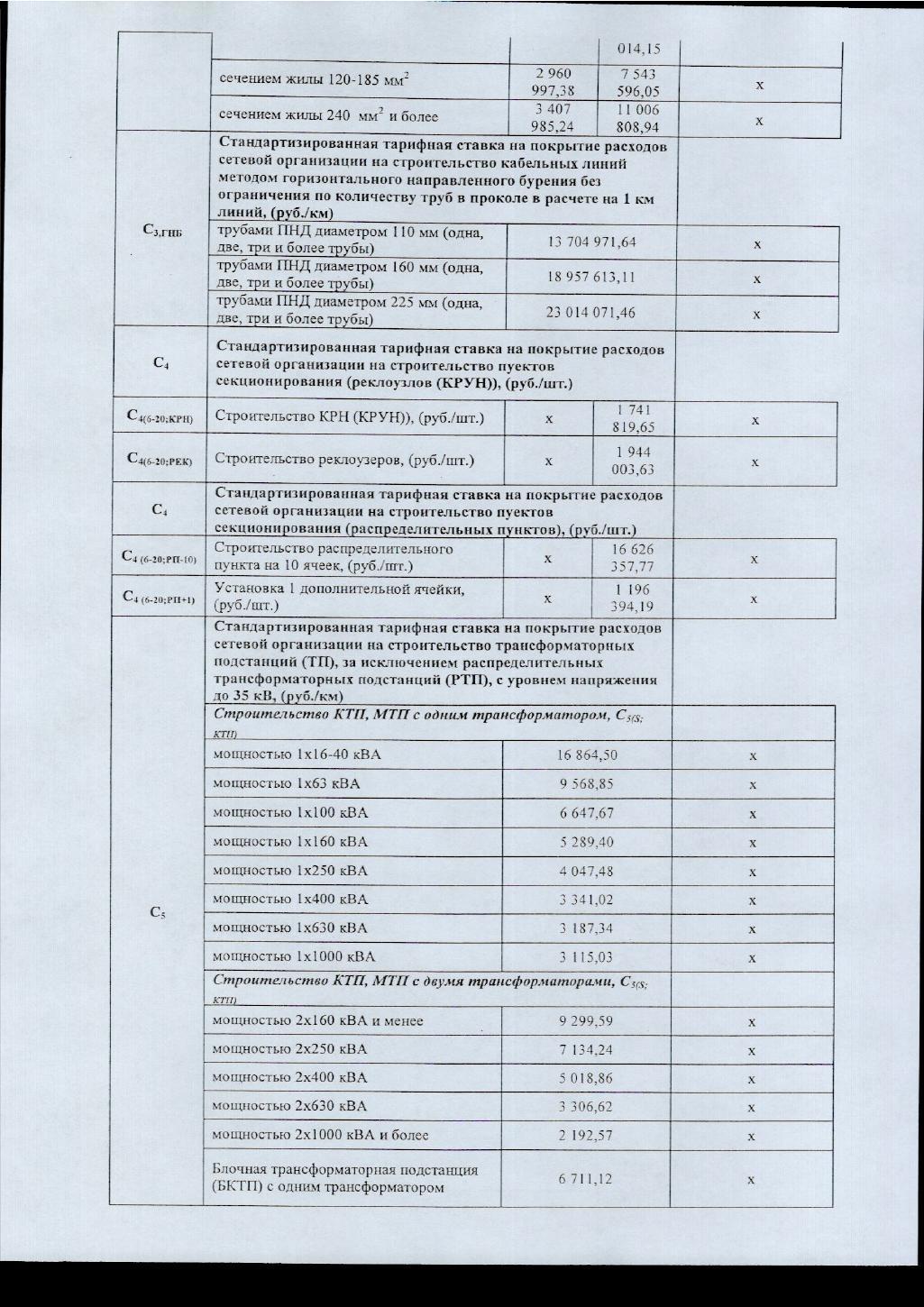 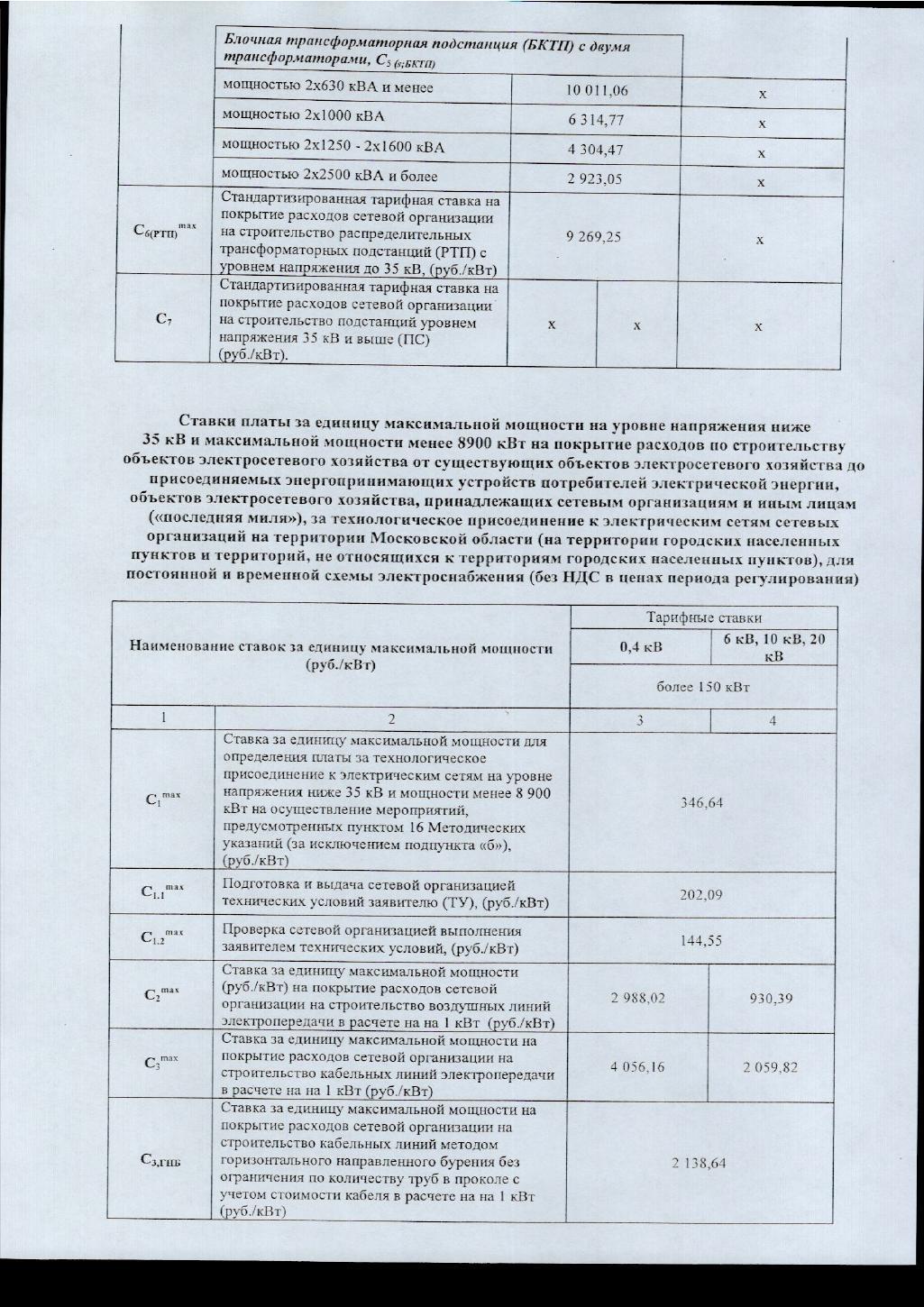 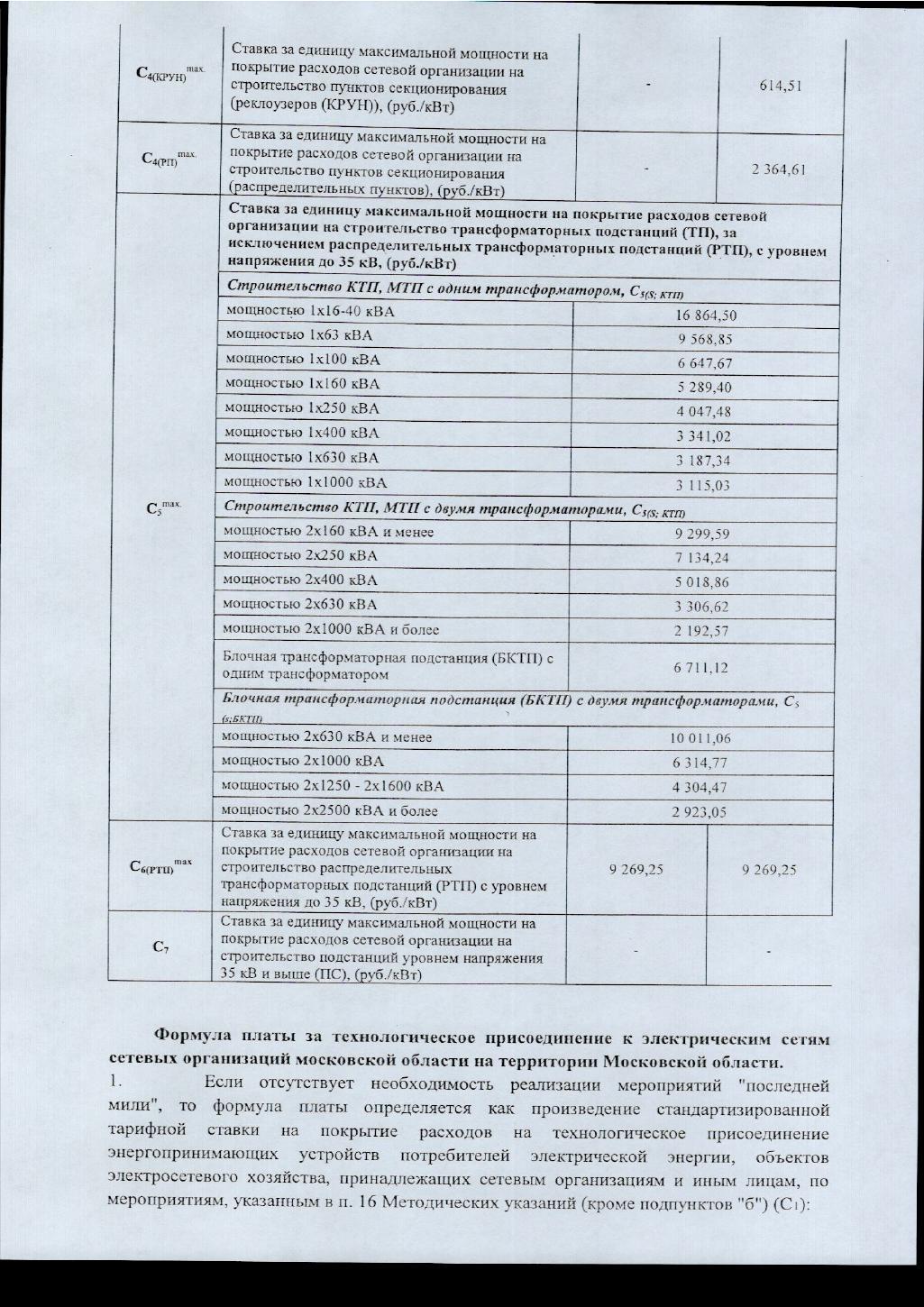 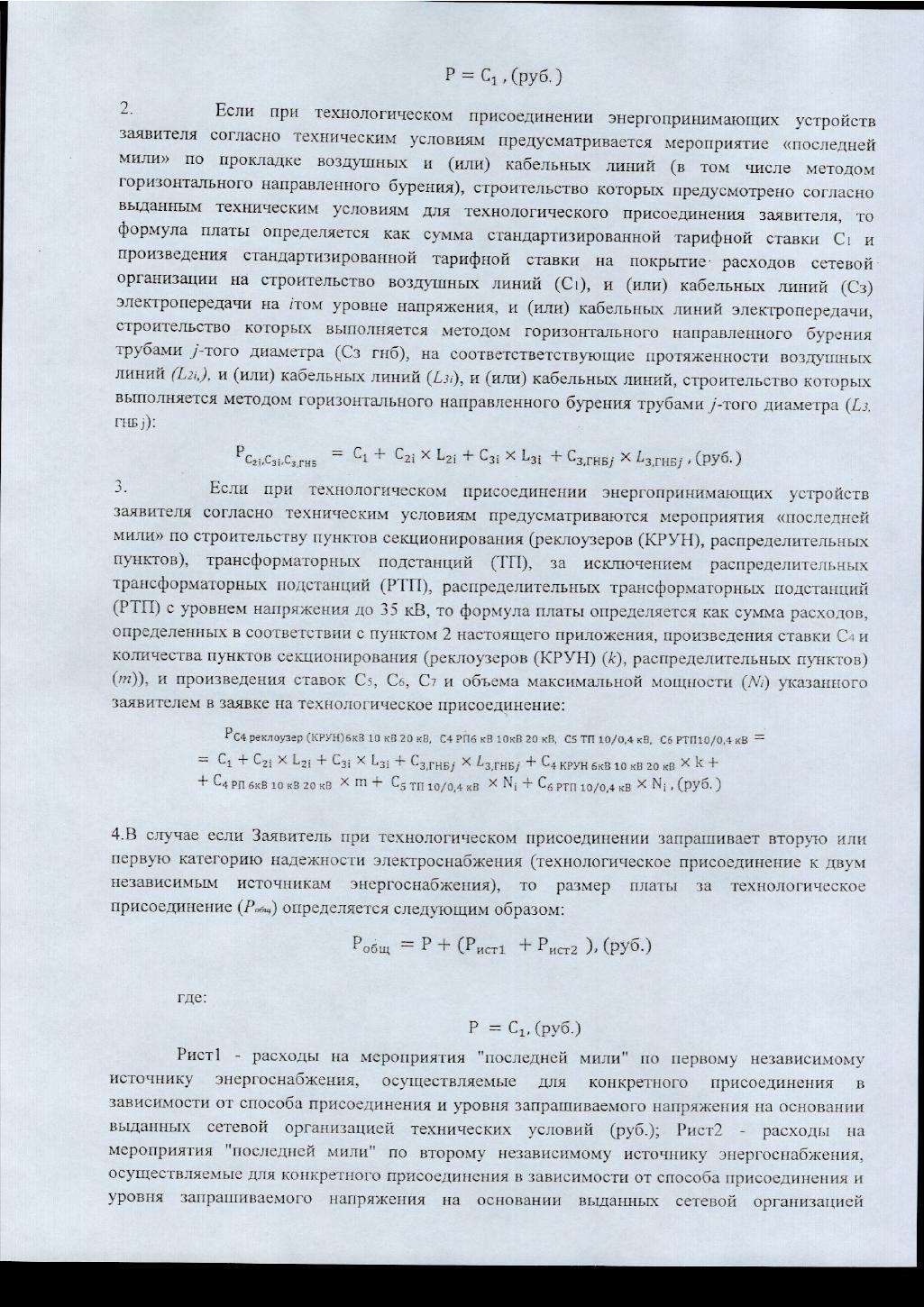 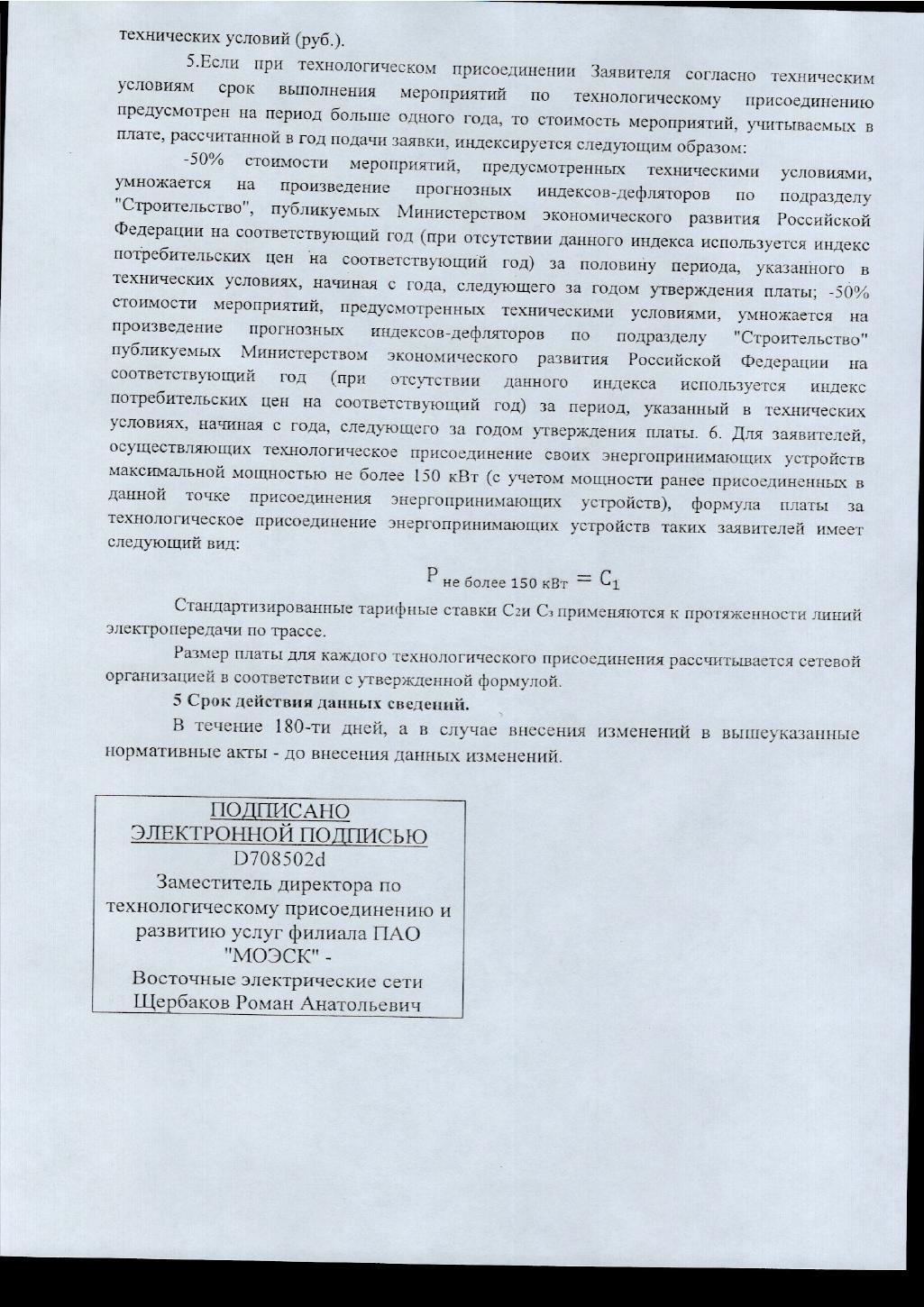 Приложение 6ФОРМА ЗАЯВКИ НА УЧАСТИЕ В АУКЦИОНЕпо продаже земельного участкаВ Аукционную комиссию, сформированную Комитетом по конкурентной политике Московской областиЗаявитель ___________________________________________________________________________________________________________           (Ф.И.О. гражданина)	принял решение об участии в аукционе по продаже земельного участка:и обязуется обеспечить поступление задатка в размере _________________ руб. __________________________(сумма прописью), в сроки и в порядке установленные в Извещении о проведении аукциона на указанный Земельный участок.1.   Заявитель обязуется:1.1. Соблюдать условия и порядок проведения аукциона, содержащиеся в Извещении о проведении аукциона.1.2. В случае признания Победителем аукциона заключить договор купли-продажи с Продавцом в соответствии с порядком, сроками и требованиями, установленными Извещением о проведении аукциона и договором купли-продажи земельного участка.1.3. Использовать земельный участок в соответствии с видом разрешенного использования, указанным в Извещении о проведении аукциона и договоре купли-продажи земельного участка.2.   Заявителю понятны все требования и положения Извещения о проведении аукциона. Заявителю известно фактическое состояние и технические характеристики Земельного участка и он не имеет претензий к ним.3.   Заявитель извещен о том, что он вправе отозвать Заявку в любое время до установленных даты и времени окончания подачи Заявок на участие в аукционе, в порядке, установленном в Извещении о проведении аукциона.4.   Ответственность за достоверность представленных документов и информации несет Заявитель. 5.   Заявитель подтверждает, что на дату подписания настоящей Заявки ознакомлен с порядком проведения аукциона, порядком внесения задатка, Извещением о проведении аукциона и проектом договора купли-продажи, и они ему понятны. Заявитель подтверждает, что надлежащим образом ознакомлен с реальным состоянием выставляемого на аукцион Земельного участка и информацией о нем. 6.   Заявитель осведомлен и согласен с тем, что Продавец / Организатор аукциона не несут ответственности за ущерб, который может быть причинен Заявителю отменой аукциона, внесением изменений в Извещение о проведении аукциона, а также приостановлением процедуры проведения аукциона. При этом Заявитель считается уведомленным об отмене аукциона, внесении изменений в Извещение о проведении аукциона с даты публикации информации об отмене аукциона, внесении изменений в Извещение о проведении аукциона на официальном сайте торгов Российской Федерации в информационно-телекоммуникационной сети «Интернет» для размещения информации о проведении торгов www.torgi.gov.ru.7.   Условия аукциона по данному Земельному участку, порядок и условия заключения договора купли-продажи с Участником аукциона являются условиями публичной оферты, а подача Заявки на участие в аукционе является акцептом такой оферты.8.   В соответствии с Федеральным законом от 27.07.2006 № 152-ФЗ «О персональных данных» (далее - Федеральный закон от 27.07.2006 № 152-ФЗ), подавая Заявку, Заявитель дает согласие на обработку персональных данных, указанных выше 
и содержащихся в представленных документах, в целях участия в аукционе (под обработкой персональных данных понимается совершение, в том числе, следующих действий: сбор, систематизация, накопление, хранение, уточнение (обновление, изменение), использование, обезличивание, блокирование, уничтожение персональных данных, описание способов обработки данных приведено в Федеральном законе от 27.07.2006 № 152-ФЗ), а также на передачу такой информации третьим лицам, в случаях, установленных нормативными документами вышестоящих органов и законодательством. Настоящее согласие действует бессрочно и может быть отозвано в любой момент по соглашению сторон. Заявитель подтверждает, что ознакомлен 
с положениями Федерального закона от 27.07.2006 №152-ФЗ, права и обязанности в области защиты персональных данных ему известны._________________________________________________________________________________________________________________
1 Заполняется при подаче Заявки лицом, действующим по доверенностиПлатежные реквизиты Заявителя:_______________________________________________________________________________________________________________________________(Ф.И.О. для гражданина)_____________________________________________________________________________________________________________________________(Наименование Банка, в котором у Заявителя открыт счет; название города, где находится банк, отделение банка)Заявитель (уполномоченный представитель): _____________________________________________________________________________________(подпись Заявителя или его уполномоченного представителя)_______________________________________________________________________________2 ИНН для граждан 12 знаков (при наличии). Заявители – граждане указывают ИНН в соответствии со свидетельством о постановке на учет физического лица в налоговом органе.Приложение  7ПРОЕКТ СОГЛАШЕНИЯ О ЗАДАТКЕ №____Комитет по конкурентной политике Московской области в лице ______________, действующего на основании _______________, именуемый в дальнейшем «Организатор аукциона», с одной стороны, Государственное казенное учреждение Московской области «Региональный центр торгов», в лице ___________________, действующего на основании ____________, именуемое далее «Лицо, осуществляющее организационно-технические функции», с другой стороны, и ________________, именуемое в дальнейшем «Заявитель», в лице _____________________________, действующего на основании _________________, с третьей стороны, заключили настоящее Соглашение о нижеследующем:1. Предмет соглашенияЗаявитель в доказательство намерения заключить договор купли-продажи земельного участка, находящегося в собственности ____________/образованный из земель или земельного участка, государственная собственность на которые не разграничена, расположенного по адресу: Московская область, _________________
(далее - Аукцион), а также в качестве обеспечения надлежащего исполнения своих обязательств, в счет причитающихся с него по договору платежей, перечисляет денежные средства в размере ________ руб. __ коп., предусмотренном разделом 2 настоящего Соглашения.2. Порядок перечисления денежных средств2.1. Заявитель перечисляет денежные средства (п.1) по следующим банковским реквизитам:Получатель платежа: МЭФ Московской области(л/с 05868217110 - Государственное казенное учреждение Московской области «Региональный центр торгов»), ОГРН 1145024006577, ИНН 5024147611, КПП 502401001,р/с 40302810845254000001, БИК 044525000,Банк получателя: ГУ Банка России по ЦФОВ связи с отсутствием КБК при заполнении полей (104, 105) платежного поручения (квитанции об оплате) для перечисления задатка рекомендуется указывать в соответствующих полях КБК - «0», ОКТМО - «0».2.2. В документе, подтверждающем внесение задатка, в обязательном порядке указывается назначение платежа: «Задаток для участия в аукционе «__»________ 20__ (дата аукциона), по Соглашению о задатке от «____»______ 20__ №___» (при наличии реквизитов Соглашения о задатке), НДС 
не облагается».2.3. Платежи (п.1) осуществляются исключительно заявителем только в форме безналичного расчета в российских рублях. 2.4. Плательщиком денежных средств в качестве задатка может быть исключительно Заявитель.
Не допускается перечисление денежных средств в качестве задатка иными лицами. Перечисленные денежные средства иными лицами будут считаться ошибочно перечисленными денежными средствами и возвращены плательщику.2.5. В случае установления аукционной комиссией не поступления в указанный в Извещении о проведении аукциона срок и порядке суммы задатка, обязательства заявителя по внесению задатка считаются неисполненными.2.6. Порядок возврата задатка в случаях, установленных действующим законодательством, определен в разделе 7 Извещения о проведении аукциона №___.3. Ответственность Сторон3.1. Ответственность сторон за неисполнение либо ненадлежащее исполнение настоящего Соглашения наступает в соответствии с действующим законодательством.3.2. Все споры и разногласия, которые могут возникнуть в результате исполнения Сторонами условий настоящего Соглашения, будут по возможности решаться путем переговоров. В случае невозможности разрешения споров путем переговоров Стороны рассматривают их в установленном законом порядке.4. Срок действия Соглашения4.1. Соглашение вступает в силу с момента подписания его Сторонами.4.2. Соглашение прекращает свое действие с момента надлежащего исполнения Сторонами взятых на себя обязательств.5. Заключительные положения5.1. Все изменения и дополнения к настоящему Соглашению, включая уточнение реквизитов Заявителя, оформляются письменно дополнительным соглашением.5.2. Настоящее Соглашение составлено в 3 (трех) подлинных экземплярах.6. Юридические адреса и реквизиты Сторон7. Подписи сторонПриложение  8ФормаЗапрос на осмотр Земельного участкаПрошу оформить документ для осмотра Земельного участка:Кадастровый номер: ___________________________________________________Местоположение (адрес): _______________________________________________ Дата аукциона: __________________________№ аукциона: ____________________________Уполномоченное лицо на осмотр: ___________________________________________________________________Ф.И.О.Контактные телефоны:________________________Адрес электронной почты (e-mail): ________________________Для граждан :			            	Подпись		Ф.И.О.Приложение 9Проект договораД о г о в о ркупли- продажи земельного участка№ _____         __________________                                                                                                               ______________                                ______________________________________________________________________ ____________________________________________________________________________, в лице ____________________________________________________________________________________, действующего на основании  _______________________________________________________, именуемая в дальнейшем “Продавец”, с одной стороны и____________________________________________________________________________________________________________________________________________________________________________________________________________________________________________________________________________________________________________________________________________________________, действующий от своего имени, именуемый в дальнейшем «Покупатель», и именуемые в дальнейшем совместно «Стороны» на основании _____________________, заключили настоящий договор о нижеследующем:1. Предмет договора1.1.  Продавец  обязуется передать в собственность, а Покупатель принять и оплатить по цене и на условиях настоящего Договора земельный участок  общей площадью ___________ кв.м, с кадастровым номером _______________--,   расположенный  по адресу: _________________________________, далее – «Участок», категория земель __________________, разрешенное использование – _____________________, в границах, указанных в Выписке из Единого государственного реестра недвижимости об основных характеристиках и зарегистрированных правах на объект недвижимости.1.2. На продаваемом Участке отсутствуют объекты недвижимости.2.  Цена договора и порядок расчетов2.1. Цена Участка  составляет: руб. 2.2. Покупатель оплачивает стоимость земельного Участка единовременно не позднее шестидесяти календарных дней с момента заключения настоящего Договора  на лицевой счет ______________________________________________________________________________________________________________________________________________________________________________________________________________________________________________________________.3. Передача участка3.1. Участок передается по акту приема – передачи в десятидневный срок после полной его оплаты и считается переданным от Продавца к Покупателю с момента подписания акта приема-передачи.3.2.  В  случае  предоставления рассрочки по оплате,  участок передается  по акту приема-передачи в момент заключения настоящего договора и считается переданным покупателю во временное пользование  до его полной оплаты.3.3. Переход  права  собственности на Участок подлежит государственной регистрации после его полной оплаты.  4.  Обременения и ограничения использования участка4.1. Участок правами других лиц не обременен.4.2. Ограничений в использовании участок не имеет.5. Права и обязанности сторон5.1.Продавец обязуется:5.1.1. Предоставить Покупателю сведения, необходимые для исполнения условий, установленных Договором.5.1.2. С момента подписания настоящего Договора и до момента государственной регистрации права собственности Покупателя на Участок не сдавать каким-либо лицам Участок в аренду, не передавать в залог, не заключать в отношении Участка каких-либо иных сделок, не обременять Участок какими-либо правами третьих лиц.5.2.Покупатель обязуется:5.2.1. Выплатить стоимость Участка в сроки и в порядке, установленном разделом 2 Договора.5.2.2. С момента подписания Договора и до момента регистрации права собственности на Участок не отчуждать в собственность третьих лиц принадлежащее ему недвижимое имущество, находящееся на Участке.5.2.3. За свой счет обеспечить государственную регистрацию перехода права собственности на Участок и представить копии документов о государственной регистрации Продавцу. 6. Ответственность сторон6.1. Покупатель несет ответственность перед третьими лицами за последствия отчуждения недвижимого имущества, принадлежащего ему на праве собственности и находящегося на Участке, с момента подачи заявки на приобретение участка в собственность до государственной регистрации права собственности на Участок.6.2. Стороны несут ответственность за невыполнение либо ненадлежащее выполнение условий настоящего договора в соответствии с законодательством Российской Федерации.6.3. За нарушение срока внесения платежа, указанного в п.2.2. Договора, Покупатель выплачивает пени из расчета одной трехсотой ставки рефинансирования ЦБ РФ, действующей на день выполнения денежного обязательства, от неуплаченной суммы, за каждый календарный день просрочки.7.	Особые условия7.1. Изменение вида разрешенного использования земель допускается в порядке, предусмотренном законодательством Российской Федерации.7.2. Все изменения и дополнения к Договору действительны, если они совершены в письменной форме и подписаны уполномоченными лицами.7.3. Споры, возникающие при исполнении настоящего договора, разрешаются в установленном законом порядке.7.4. Отношения сторон, не урегулированные настоящим договором, регламентируются действующим законодательством.7.5. Договор составлен в трех экземплярах, имеющих одинаковую юридическую силу.Первый экземпляр находится у Продавца.Второй экземпляр находится у Покупателя.Третий экземпляр передается в  орган, осуществляющий государственную регистрацию прав на недвижимое имущество и сделок с ним.8.	Юридические адреса и подписи сторонПРОДАВЕЦ: _____________________ПОКУПАТЕЛЬ:  _____________________Акт приема-передачи
                                ______________________________________________________________________ ____________________________________________________________________________, в лице ____________________________________________________________________________________, действующего на основании  _______________________________________________________, именуемая в дальнейшем “Продавец”, с одной стороны и____________________________________________________________________________________________________________________________________________________________________________________________________________________________________________________________________________________________________________________________________________________________, действующий от своего имени, именуемый в дальнейшем «Покупатель», с другой стороны, составили настоящий акт о нижеследующем:1. В соответствии с договором купли-продажи _____________________________________________, Продавец передает, а Покупатель принимает земельный участок  общей площадью ___________ кв.м, с кадастровым номером _______________--,   расположенный  по адресу: _________________________________, далее – «Участок», категория земель __________________, разрешенное использование – ___________________.2. Продавец передал Покупателю земельный участок в состоянии, пригодном для его целевого использования.3. Покупатель произвел осмотр земельного участка, претензий относительно   его состояния к Продавцу не имеет. Покупатель принял от Продавца земельный участок в том состоянии, в котором он находился на момент подписания договора.4. Покупателем оплачена стоимость земельного участка в срок, предусмотренный  статьей 2 договора. 5. Настоящим актом подтверждается, что передача имущества от Продавца к Покупателю состоялась, взаимных претензий по передаваемому имуществу не имеется.6. Акт приема - передачи составлен в трех экземплярах:первый экземпляр находится у Продавца, второй экземпляр находится у Покупателя, третий экземпляр передается в орган, осуществляющий государственную регистрацию прав на недвижимое имущество и сделок с ним.Приложение 10СХЕМА ПРОЕЗДАМосковская область, Красногорский район, п/о Путилково, 69-й км МКАД,ООК ЗАО «Гринвуд», стр. 17, 5 этаж, ГКУ «РЦТ».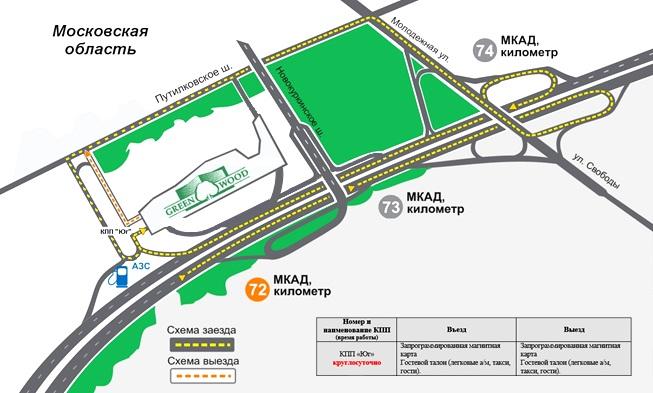 ЛИСТ СОГЛАСОВАНИЯИЗВЕЩЕНИЯ О ПРОВЕДЕНИИ АУКЦИОНА № ПЗ- ВОС/20-2017Управление реализацииземельных прав					_______________________   ___________________Первый заместитель директора			_______________________   ___________________Директор						_______________________   ___________________СОГЛАСОВАНИЕ ИЗВЕЩЕНИЯ О ПРОВЕДЕНИИ АУКЦИОНА____________________________________________	______________________________/____________________________________________	______________________________/____________________________________________	______________________________/____________________________________________	______________________________/Исполнитель						_______________________   __________________«УТВЕРЖДЕНО»Комитет по конкурентной политике 
Московской области ____________________ «___» ____________ 20__ г.№ процедуры www.torgi.gov.ru170920/6987935/03№ процедуры www.torgi.mosreg.ru00400010101197Дата начала приема заявок:18.09.2020 Дата окончания приема заявок:11.11.2020 Дата аукциона:16.11.2020Паспортные данные: серия……………………№ ………………………………., дата выдачи «…....» ………………..….г.кем выдан………………………………………………………………………………………………………………………….Адрес места жительства (по паспорту)….………………………………………………………………………………………Почтовый адрес для направления корреспонденции………………………...…………………………………………………Контактный телефон ……………………………………………………………………………………………………………..Представитель Заявителя1                 ………………(Ф.И.О,)…………………………………………………………….Действует на основании доверенности от «…..»…………20..….г., № ………………………………………………………Паспортные данные представителя: серия …………....……№ ………………., дата выдачи «…....» ……...…… .….......г.кем выдан ..……………………………………………….……………………………..………………………………………...Адрес места жительства (по паспорту)….………………………………………………………………………………………Почтовый адрес для направления корреспонденции………………………...…………………………………………………Контактный телефон ……..………………………………………………………………………………………………………Дата аукциона: ………..……… кадастровый номер земельного участка ……………………………, площадь земельного участка……………кв.м. Местоположение (адрес) земельного участка: ……………..……………………………………………ИНН2 Заявителяр/с или (л/с)р/с или (л/с)к/ск/сИННКППБИК____________________« ____» ___________________г.Лицо, осуществляющее организационно-технические функцииОрганизатор аукционаЗаявительДолжностьДолжностьДолжностьДолжностьот Заявителяот Заявителя_______________/_________/Подпись                                                    _______________/_________/Подпись                                                    ______________/_____________/Подпись                                  ______________/_____________/Подпись                                  _______________/________________/Подпись_______________/________________/ПодписьВ ___________________________________                                   (Организатор аукциона)от __________________________________                  (Ф.И.О. гражданина)ПРОДАВЕЦПОКУПАТЕЛЬ______________________________       __________________________   ___________________                     _________________М.П.ПРОДАВЕЦПОКУПАТЕЛЬ                            _________________ПРОШИТО И ПРОНУМЕРОВАНО___________ листовИсп. _____________